Предварительные итогисоциально – экономического развития городского округа Тольятти за  1 полугодие 2014 года и ожидаемые итоги социально – экономического развития городского округа Тольятти за 2014 годВ сложных макроэкономических и геополитических условиях  экономика городского округа Тольятти в 1 полугодии 2014 года развивалась нестабильно.Относительно благоприятная ситуация сложилась в инвестиционной сфере: за 6 месяцев прирост инвестиций в основной капитал составил 19 % к уровню 1 полугодия прошлого года в сопоставимых ценах.  Уровень промышленного производства вырос на 2 % к соответствующему периоду прошлого года. Тем не менее, уже в начале второго полугодия ситуация в промышленном секторе усугубилась: в июле и августе отмечено снижение промышленного производства. Кроме того, в отчётном периоде наблюдалось постепенное замедление темпов роста реальной начисленной заработной платы (с 104,8 % в конце 2013 года до 101,0 % в 1 полугодии 2014 года).Отрицательная динамика к уровню соответствующего периода прошлого года отмечена по обороту розничной торговли (на 4,4 % в сопоставимых ценах), а также  в работе грузового и пассажирского транспорта. Сдерживание реального роста социальных показателей и потребительского спроса во многом связано с инфляцией, которая отмечена на достаточно высоком уровне.В городском округе продолжает расти безработица: ожидается, что в целом за 2014 год среднегодовой уровень зарегистрированной безработицы составит 0,94 % относительно населения в трудоспособном возрасте.В городском округе отмечено снижение числа занятых в экономике, среднесписочной численности работников крупных и средних предприятий; наблюдаются структурные диспропорции профессионально-квалификационного состава работников.Основные показатели социально-экономического развития  экономики городского округа Тольятти (в % к соответствующему периоду предыдущего года) представлены в следующей таблице:* - без учета ИЖС.Возможное обострение внешних факторов, таких как введение экономических санкций, рецессия российской экономики, снижение инвестиционного и потребительского спроса и других, негативно отразиться на социально-экономическом положении городского округа: во  втором полугодии 2014 года экономическая ситуация с большой долей вероятности будет ухудшаться.В 1 полугодии 2014 года в городском округе Тольятти наблюдался последовательный рост цен на товары и услуги. С начала года цены на потребительские товары и услуги увеличились на 4,9 %, что выше, чем в Российской Федерации на 0,1 п.п. и больше, чем за 1 полугодие 2013 года на 2 п.п. В сложившейся динамике индекса потребительских цен отмечен рост с 100,5 % в январе до 101,2 % в марте и снижение до 100,8 % в июне текущего года.Наибольший уровень инфляции наблюдался в марте и мае текущего года – 101,2 %, что в основном связано с ростом цен на продовольственные товары в связи с ослаблением курса рубля, роста мировых цен на молочную продукцию и  сахар-сырец, а также торговые ограничения на импорт свинины. За июнь 2014 года сводный индекс потребительских цен составил 100,8 %, в т.ч. на продовольственные товары - 101,2 %, на непродовольственные товары - 100,6 %, на платные услуги - 100,5 %. В июне 2014 года по сравнению с декабрем прошлого года увеличились цены на продовольственные товары: мясопродукты, сахар, молочные продукты, макаронные изделия, хлеб и хлебобулочные изделия, алкогольные напитки, при этом снизились цены на яйца.Из непродовольственных товаров в июне 2014 года подорожали медикаменты и бензин автомобильный.Стоимость минимального набора продуктов питания, входящих в потребительскую корзину мужчины трудоспособного возраста, в июне 2014 года в городском округе Тольятти составила 3241,8 руб. в расчёте на месяц, что ниже, чем в целом по Самарской области на 89,1 руб. и по городскому округу Самара на 178,8 руб. (для сравнения, в среднем по Российской Федерации стоимость минимального набора продуктов питания составила 3 281,9 руб.).В целом за 2014 год уровень инфляции (декабрь к декабрю предыдущего года) на потребительском рынке, как региона, так и городского округа Тольятти, оценивается на уровне 108 %. Среднегодовой индекс потребительских цен в 2014 году предположительно составит 107,2 %.Рост тарифов на регулируемые виды услуг организаций коммунального комплекса за 2014 год не превысил прогнозных значений показателей.Первую половину 2014 года жители городского округа Тольятти расплачивались за жилищно-коммунальные услуги по тарифам 2013 года.Тарифы на второе полугодие 2014 года (отопление, водопотребление, водоотведение, горячая вода и электроснабжение)  установлены Министерством  энергетики и жилищно-коммунального хозяйства Самарской области.В 2014 году среднегодовой рост конечных цен на электроэнергию для всех категорий потребителей к предыдущему году ожидается в размере 7–7,2 процента.Тарифы на теплоэнергию по основным поставщикам  и для всех групп потребителей городского округа Тольятти в 2014 году составили:Для ОАО «ТЕВИС»:- с 01.01.2014 г. по 30.06.2014 г.  – 1 191,80 руб./Гкал с НДС на уровне второго полугодия 2013 года;- с 01.07.2014 г. по 31.12.2014 г. – 1 242,54 руб./Гкал с НДС с ростом 4,2 %.Для ОАО «ВоТГК»:- с 01.01.2014 г. по 30.06.2014 г. – 1 100,94 руб./Гкал с НДС на уровне второго полугодия 2013 года;- с 01.07.2014 г. по 31.12.2014 г. – 1 156,40 руб./Гкал с НДС с ростом 5,0 %.В первом полугодии  2014 года тарифы  на теплоэнергию остались без изменения (на уровне декабря 2013 года), с 01.07.2014 г. фактический рост тарифов на теплоэнергию соответствовал показателям прогноза и не превышал установленной Федеральной службой по тарифам предельной максимальной величины роста тарифов на теплоэнергию.Тарифы на услуги по водоснабжению, водоотведению и отчистке сточных вод организаций коммунального комплекса городского округа Тольятти в первом полугодии 2014 года остались на уровне второго полугодия 2013 года, а во втором полугодии прирост составит в среднем по городскому округу Тольятти 4,2–4,3%.Предельные индексы роста платы граждан за коммунальные услуги отражены в постановлении Губернатора Самарской области от 04.06.14  № 145. Тарифы на жилищные услуги по степени благоустроенности жилищного фонда для нанимателей муниципального жилищного фонда на  первое полугодие 2014 года остались без изменения (на уровне 2013 года), а во втором полугодии прирост составит в среднем по городскому округу Тольятти к соответствующему периоду  прошлого года 4,2 %.Приоритетной задачей региональной тарифной политики в среднесрочной перспективе является создание условий для дальнейшей стабилизации цен на потребительском рынке региона и городского округа Тольятти, а также контроль и мониторинг за ценообразованием на социально значимые товары и услуги.В соответствии с Постановлением мэрии городского округа Тольятти от 21.02.2014 г. № 527-п/1 «О продлении срока действия тарифов за проезд пассажиров и провоз багажа в транспорте общего пользования при осуществлении муниципальными предприятиями регулярных перевозок по внутримуниципальным маршрутам в городском округе Тольятти, утвержденным постановлением мэрии  городского округа Тольятти от 28.06.2012 № 1867-п/1 «Об установлении тарифов за проезд пассажиров и провоз багажа в транспорте общего пользования при осуществлении муниципальными предприятиями регулярных перевозок по внутримуниципальным маршрутам в городском округе Тольятти»,  на 2014 год» установлены следующие тарифы: - стоимость проезда пассажиров на одну поездку (автобус/троллейбус) за наличную оплату - в размере 18 рублей;- стоимость проезда пассажиров на одну поездку (автобус/троллейбус) с использованием автоматизированной системы учета и безналичной оплаты проезда – в размере 15 рублей.- стоимость льготного электронного проездного билета на месяц на два вида транспорта (автобус, троллейбус) для студентов ВУЗов (дневных отделений) с использованием автоматизированной системы учета и безналичной оплаты проезда – в размере 630 рублей;- стоимость льготного электронного проездного билета на месяц на два вида транспорта для учащихся колледжей (техникумов), технических лицеев (училищ), школ и гимназий с использованием автоматизированной системы учета и безналичной оплаты проезда – в размере 450 рублей.Промышленность городского округа Тольятти представляет собой многоотраслевой комплекс, в структуре которого преобладает обрабатывающий сектор, представленный почти всеми видами деятельности. В городском округе насчитывается около 120 крупных и средних промышленных организаций.В 1 полугодии 2014 года в городском округе Тольятти наблюдалось увеличение объёмов промышленного производства к уровню соответствующего периода прошлого года. Так, индекс производства по отношению к 1 полугодию 2013 года составил 102,0 %, в том числе по обрабатывающим производствам – 102,7 %, в производстве и распределении электроэнергии, газа и воды – 91,4 %. По итогам 1 полугодия 2014 года среди десяти городских округов Самарской области городской округ Тольятти улучшил свой результат и занял четвертую  позицию по данному показателю (в 1 полугодии прошлого года – 9 место).За 6 месяцев 2014 года крупными и средними предприятиями городского округа, осуществляющими промышленную деятельность, отгружено товаров собственного производства, выполнено работ и услуг собственными силами на сумму 185202,4 млн. руб. В сравнении с соответствующим периодом прошлого года объём отгруженной промышленной продукции увеличился на 7,2 %. В рейтинге городских округов Самарской области в 1 полугодии 2014 года городской округ Тольятти занял 3 позицию по объёму отгруженной промышленной продукции на душу населения (257,9 тыс. руб. на человека). За январь-июнь 2014 года производство транспортных средств и оборудования в городском округе Тольятти снизилось на 0,4 % к соответствующему периоду прошлого года. Произведено 242,7  тыс.легковых автомобилей, из них на долю ОАО «АВТОВАЗ» пришлось около 90 %. Выпуск автомобилей LADA снизился в отчётном периоде на 13,2 % до 179 тыс. шт., а контрактная сборка автомобилей альянса «Renault-Nissan» (Nissan Almera, Renault Logan, Renault Sandero, Datsun on-Do) увеличилась, более чем в десять раз (с 3,4 тыс. до 39,3 тыс. шт). С 1 июля текущего года продажа выпущенных автомобилей марки LADA дилерам осуществляется исключительно по предварительным заказам. Переход на новый формат работы с дилерами связан с желанием сократить убытки от перепроизводства.Помимо ОАО «АВТОВАЗ» в автомобилестроительный кластер входит значительное число организаций городского округа Тольятти, производящих автомобили, автокомпоненты, а также оказывающих автоуслуги. Крупнейшие из них: ЗАО «Джи-Эм АВТОВАЗ», ООО ПСА «ВИС-Авто», ОАО «АвтоВАЗагрегат», ООО «Детальстройконструкция», ЗАО «ВАЗинтерСервис», ЗАО «Мотор-Супер» и др. В 1 полугодии 2014 года производство Chevrolet Niva на совместном предприятии ЗАО «Джи-Эм АВТОВАЗ» снизилось на 18,5 % к аналогичному периоду прошлого года. Спад производства связан в первую очередь с временной остановкой конвейера в апреле-мае 2014 года, а также общим падением автомобильного рынка. В январе – июне 2014 года отмечено увеличение удельного веса автомобильной отрасли в общем объёме отгруженных товаров до 61 % (в январе-июне 2013 года - 60,1 %) за счёт снижения доли химического производства до 21,6 %  (в январе-июне 2013 года – 22,3 %) и производства электроэнергии, газа и воды до 7,9 % (в январе-июне 2013 года – 8,2 %). Удельный вес остальных производств в отгрузке промышленной продукции составил 9,5 % (производство электрооборудования, резиновых и пластмассовых изделий, машин и оборудования, строительных материалов, текстильных изделий, пищевых продуктов, металлургии).В отчётном периоде химическая промышленность демонстрировала последовательное замедление темпов роста основных показателей. Так, по итогам января-июня 2014 года индекс химического производства составил 104,9 % к соответствующему периоду прошлого года, тогда как в 1 квартале текущего года аналогичный показатель  зафиксирован на уровне 110,3 %. Помимо этого, позитивный вклад в промышленность в 1 полугодии 2014 года внесли: металлургическое производство и производство готовых металлических изделий (индекс производства – 154,9 %), производство прочих неметаллических минеральных продуктов (индекс производства -  127,8 %), производство пищевых продуктов (индекс производства – 118,1 %), текстильное и швейное производство (индекс производства -  111,1 %), производство электрооборудования (индекс производства – 108,2 %). Отрицательную динамику в отчётном периоде демонстрировали виды экономической деятельности: целлюлозно-бумажное производство (индекс производства – 73,6 %), производство машин и оборудования (индекс производства – 84,3 %), производство резиновых и пластмассовых изделий (индекс производства – 86,1 %), прочие производства (индекс производства – 90,1 %).  Отчётный период характеризуется нестабильной динамикой развития промышленного производства. Так, в январе 2014 года индекс производства составил 92,1 % к январю прошлого года, а в марте 2013 года – вырос до 105,8 % к уровню марта 2013 года. В июне текущего года индекс производства достиг 111 % к аналогичному месяцу прошлого года, что объясняется фактором низкой базы, когда  в связи с резким снижением продаж легковых автомобилей на внутреннем рынке в первом полугодии прошлого года падение промышленного производства к уровню соответствующего периода 2012 года составляло 20 % и более. Во втором полугодии 2014 года в городском округе Тольятти ожидается снижение темпов роста промышленного производства к уровню прошлого года.Так, производство промышленной продукции в июле текущего года упало на 6,4 % к июлю прошлого года, а уже в августе снижение составляло  34,4 % к соответствующему месяцу прошлого года. Падение объёмов производства и реализации в июле-августе связано, в первую очередь, со снижением  показателей производственной деятельности автомобилестроительной отрасли: в связи с введением корпоративного отпуска с 28 июля 2014 года по 17 августа 2014 года остановлено производство на ОАО «АВТОВАЗ» и ЗАО «Джи-Эм АВТОВАЗ». Приостановки производства на предприятиях ожидаются и в последующие периоды. Так, в целях  эффективного управления уровнем запасов, ОАО «АВТОВАЗ» приняло решение о сокращении производства автомобилей LADA в сентябре - ноябре 2014 года в общей сложности на 25,0 тыс. единиц. Кроме того, в условиях экономических санкций наблюдается замедление темпов роста реализации экспортно – ориентированной продукции крупнейших химических предприятий городского округа, таких как ОАО «КуйбышевАзот» и ОАО «Тольяттиазот», значительная доля продукции которого поставляется зарубежным покупателям по трубопроводу через территорию Украины. Это в свою очередь повлияло на снижение объёмов производителей электроэнергии: в июле 2014 года объём отгруженной продукции предприятий данного вида деятельности снизился на 18,7 % к июню того же года и на 24,4 % к июлю 2013 года.  (Справочно: индекс промышленного производства в январе – августе 2014 года составил 96,6 %. Темпы роста объёма отгруженной промышленной продукции в январе – августе текущего года замедлились до 101,7 % к уровню соответствующего периода прошлого года). В целом за год на значение индекса промышленного производства окажет влияние неблагоприятная геополитическая ситуация, замедление спроса на экспортно-ориентированную химическую продукцию, автомобильную продукцию, а также проявление рецессии в экономике. По итогам 2014 года индекс промышленного производства снизится к уровню прошлого года и оценочно составит 98,0 %, в том числе по обрабатывающим производствам – 98,3 %, в производстве и распределении электроэнергии, газа и воды – 94 %. При этом, объём отгруженных промышленных товаров собственного производства  крупных и средних предприятий  увеличится незначительно (на 1,1 % к 2013 году) и по оценке составит 368755,7 млн. руб., в том числе по обрабатывающим производствам – 340015,0 млн. руб. (рост на 1,0 %), в производстве и распределении электроэнергии, газа и воды – 28740,7 млн. руб. (рост 2,2 %).Доля ОАО «АВТОВАЗ», деятельность которого оказывает существенное влияние на динамику показателей промышленного производства в городском округе, в 2014 году  составит около 48 % от общегородского объёма отгрузки.Производство легковых автомобилей в городском округе Тольятти предположительно снизится к 2013 году на 1,2 % до 516,0 тыс. штук (в 2013 году произведено 522,5 тыс. штук). Сокращение производства автомобилей LADA на ОАО «АВТОВАЗ» составит около 20 % к 2013 году. Тем не менее, в целом производство автомобилей на предприятии в 2014 году предположительно останется на уровне прошлого года исключительно благодаря выпуску автомобилей контрактной сборки.Также в 2014 году ожидается снижение выпуска автомобилей на ЗАО «Джи-Эм АВТОВАЗ» к уровню 2013 года.В 2014 году в целях поддержки отечественного автомобилестроения Правительство РФ приняло решение о возобновлении программы утилизации старых автомобилей с 1 сентября 2014 года, которая продлится до 31 декабря текущего года.Тем не менее, велика вероятность, что новая  программа утилизации хоть и позволит поддержать текущий уровень продаж автомобилей, замедлив снижение к концу года, но серьезным инструментом для стимуляции спроса на российском авторынке в текущем году не станет. На фоне падающего внутреннего автомобильного рынка ОАО «АВТОВАЗ» не намерено поднимать цены в текущем году на модельный ряд LADA с целью поддержания конкурентоспособности выпускаемой продукции.Объём отгруженной продукции в производстве транспортных средств и оборудования по итогам 2014 года увеличится незначительно – на 0,1 % к прошлому году до 224081,9 млн. руб.С учетом  ожидаемого во второй половине текущего года снижения темпов роста основных видов химической продукции, вызванного нестабильным спросом на некоторых ключевых рынках основных химических веществ, в целом за 2014 год индекс химического производства снизится до 102,8  % к 2013 году. Объём реализации химической продукции по городскому округу за 2014 год оценочно составит 80253,9 млн. руб., что на 7,2 % выше, чем в 2013 году.Позитивный вклад в динамику производства в 2014 году по отношению к 2013 году также внесут: - производство пищевых продуктов (индекс производства – 108,0 %): оценочно увеличится производство изделий колбасных (на 24,4 %),  хлеба и хлебобулочных изделий (на 3,7 %), кондитерских изделий (на 18,2 %). Объём отгруженной продукции по данному виду деятельности составит 11597,3 млн. руб.; - производство прочих неметаллических минеральных продуктов (индекс производства – 113,0 %): выпуск кирпича керамического неогнеупорного строительного вырастет на 8,9 % до 120 млн.усл.кирпичей; производство конструкций и деталей сборных железобетонных  увеличится на 8,8 % до 160 тыс. куб м. Объём отгруженной продукции составит 2784,3 млн. руб.  Снижение производства в 2014 году к 2013 году будут демонстрировать: - текстильное и швейное производство (индекс производства – 86,8 %). Объём отгруженной продукции – 632,1 млн. руб.; - целлюлозно-бумажное производство (индекс производства – 69,4 %). Объём отгруженной продукции – 169,7 млн. руб.;- производство резиновых и пластмассовых изделий  - (индекс производства – 86,4 %). Объём отгруженной продукции – 3175,7 млн. руб.;- металлургическое производство и производство готовых металлических изделий  - (индекс производства – 94 %). Объём отгруженной продукции – 3200,0 млн. руб.;- производство машин и оборудования (индекс производства – 66,8 %). Объём отгруженной продукции – 6014,7 млн. руб.;- производство электрооборудования, оптического и электронного оборудования  (индекс производства – 80 %). Объём отгруженной продукции – 4758,3 млн. руб.;- прочие производства (индекс производства – 96,0 %). Объём отгруженной продукции – 3346,8 млрд. руб.;- производство и распределение электроэнергии, газа и воды (индекс производства – 94 %). Объём отгруженной продукции – 28740,7 млн. руб.Ожидаемое выполнение прогнозных показателейпромышленного производства в 2014 годуОжидаемое выполнение прогнозных показателейпо производству промышленной продукции в натуральном выражении в 2014 году* - в связи с тем, что в целях конфидициальности органами статистики с начала 2014 года не представляются сведения, сформированные по одному-двум предприятиям, в 2014 году значительно снизился перечень видов производимой продукции, используемых для расчета прогноза (из таблицы прогноза исключены виды продукции: Цельномолочная продукция (в пересчете на молоко), Коньяки, Аммиак безводный, Удобрения минеральные или химические, Сталь).Учитывая сложившуюся динамику промышленного производства в текущем году, в целом за 2014 год оценка объёма отгруженной промышленной продукции, а также индекса промышленного производства снижена практически по всем видам экономической деятельности. Так, отклонение оценочного показателя по объёму отгруженной промышленной продукции от прогнозного составило - 6,9 % по первому варианту прогноза, оценка индекса промышленного производства снижена относительно первого варианта прогноза на 2,1 п.п.Необходимость корректировки оценочных показателей от прогнозных  в сторону снижения обусловлена рядом внешних и внутренних факторов, оказывающих негативное влияние на деятельность градообразующего предприятия и всей промышленности в целом,  таких как, падение российского авторынка, высокий уровень постоянных затрат, недостаточная загрузка производственных мощностей, переоценка валютных займов,  рост ставок по кредитам  и др. Малое предпринимательство является одним из главных направлений в социально-экономическом развитии городского округа Тольятти. По данным отдела статистики, по состоянию на 01.07.2014 г. количество малых предприятий городского округа Тольятти (без микропредприятий) насчитывало 1,3 тыс.ед. (на уровне прошлого года). Наиболее привлекательной для малого бизнеса остаётся сфера торговой деятельности (около 35 % от общего числа малых предприятий).  Среднесписочная численность работников малых предприятий (без внешних совместителей) в 1 полугодии 2014 года  составила 34,6 тыс. человек. Оборот малых организаций в 1 полугодии 2014 года составил 34923,4 млн. руб., из него доля оборота организаций, занимающихся оптовой и розничной торговлей в общем объёме составила 61,2 %, обрабатывающих производств – 13,1 %, строительства – 6,9 %.Необходимо отметить, что сведения о количестве и результатах деятельности субъектов малого предпринимательства муниципальных образований (далее по разделу – СМП) в соответствии с законодательством формируются органами статистики только по малым предприятиям без учёта самой многочисленной категории – микропредприятий, с численностью работников до 15 человек. Обследования по полному кругу субъектов малого предпринимательства  предусмотрены законодательством 1 раз в 5 лет.Кроме того, действующая система формирования сводных статистических показателей по малым предприятиям (без микропредприятий) с применением выборочных методов учёта, основанных на ежегодно формирующейся новой случайной выборочной совокупности малых предприятий, не даёт возможности построения сопоставимых динамических рядов. Полученные итоги по малому предпринимательству могут использоваться только для анализа работы малых предприятий в течение отчётного года, без проведения сравнения с предыдущими периодами, тогда как сопоставимость уровней динамического ряда между собой является важнейшим условием прогнозирования входящих в него показателей. Таким образом, анализ динамики процессов, происходящих в малом предпринимательстве городского округа Тольятти за последние годы, и прогнозирование показателей на последующий период, на основании представленных статистических данных является нецелесообразным, что подтверждает Территориальный орган федеральной службы гос. статистики по Самарской области  в своих официальных ответах на неоднократные обращения мэрии по данному вопросу. По более полным данным Пенсионного Фонда РФ, основанным на сплошном обследовании СМП и полученным в результате направленных мэрией запросов, количество малых предприятий (с учетом микропредприятий) в 1 полугодии 2014 года в городском округе снизилось на 3,5 % до 20,2 тыс. ед. к соответствующему периоду прошлого года, а среднесписочная численность работников малых предприятий (с учётом микропредприятий) увеличилась на 3,7 % до 123,4 тыс. человек.Также, о развитии СМП свидетельствует рост в 1 полугодии 2014 года к 1 полугодию 2013 года поступлений в областной бюджет налога, взимаемого в связи с применением упрощённой системы налогообложения.Поддержка малого предпринимательства  включает в себя, прежде всего, развитие инфраструктуры малого бизнеса, которая, в свою очередь, способствует оказанию хозяйствующим субъектам финансовой, имущественной, информационной и консультационной помощи.С 2014 года на территории городского округа реализуются мероприятия по созданию условий для развития малого и среднего предпринимательства (далее – СМСП) в рамках муниципальной программы городского округа Тольятти «Развитие малого и среднего предпринимательства городского округа Тольятти на 2014-2017 годы» (далее по разделу – Программа).  Общий объём финансирования Программы на 2014 год составляет 56855,6 тыс. руб., из них:- 21127,3 тыс. руб. средства местного бюджета;- 14903,3 тыс. руб. средства областного бюджета;- 20825,0 тыс. руб. средства федерального бюджета.Объем финансирования Программы будет уточняться в течение года.В настоящее время в министерство экономического развития, инвестиций и торговли Самарской области направлена предварительная заявка на предоставление субсидии за счёт средств вышестоящих бюджетов на реализацию мероприятий по поддержке субъектов малого и среднего предпринимательства в городском округе Тольятти.	По мере поступления денежных средств наименование мероприятий и целевые показатели также будут уточняться.Для достижения цели Программы предусмотрено решение следующих задач:Обеспечение доступа субъектов малого и среднего предпринимательства к финансовым ресурсам, развитие микрофинансирования. В отчётном периоде объявлены конкурсные отборы по предоставлению субсидий субъектам МСП (предоставление субсидий малым инновационным предприятиям, в том числе созданным при ВУЗах; предоставление субсидий субъектам МСП в целях возмещения затрат на участие в зарубежных, российских выставках, форумах; предоставление субсидий субъектам МСП в целях компенсации затрат в связи с уплатой процентов за пользование кредитами, полученными в кредитных организациях), осуществляется прием заявок (с 07.07.2014 г. по 07.12.2014 г.). Комиссия рассматривает заявки по мере их поступления, но не реже одного раза в месяц.Кроме того, в настоящее время продолжает свою работу Муниципальный Фонд поддержки и развития СМСП городского округа Тольятти «Бизнес-Гарант». По состоянию на 01.09.2014 г. Муниципальным фондом поддержки и развития субъектов малого и среднего предпринимательства городского округа Тольятти «Бизнес-Гарант» выдано 36 займов на сумму 29980,0 тыс. руб. Предоставляется муниципальная гарантия субъектам малого и среднего предпринимательства, осуществляющим функции застройщика объектов на территории городского округа Тольятти, определенных в соответствии с Постановлением Правительства Самарской области от 13.07.2011г. № 329 «Об утверждении Перечня проблемных объектов, для строительства которых привлекались денежные средства, на территории Самарской области и Порядка формирования перечня проблемных объектов, для строительства которых привлекались денежные средства граждан, на территории Самарской области».Развитие инфраструктуры поддержки субъектов малого и среднего предпринимательства. В настоящее время в бизнес-инкубаторе Тольятти размещено 34 резидента. В первом полугодии 2014 года подготовлен проект реконструкции 3-ей очереди Тольяттинского бизнес-инкубатора (1006 кв. м.), в рамках которого предполагается создание 84 рабочих мест, зоны коворинг и конференц-зал на 200 человек. Проект прошел государственную экспертизу. В июне 2014 года в министерство экономического развития, инвестиций и торговли Самарской области направлена заявка на финансирование мероприятия по реконструкции 3-ей очереди бизнес-инкубатора за счёт средств вышестоящих бюджетов в рамках Программы.3. Подготовка, переподготовка, повышение квалификации кадров для субъектов малого и среднего предпринимательства.4. Оказание информационной и консультационной поддержки субъектам малого и среднего предпринимательства. МАУ городского округа Тольятти «АЭР» в течение первого полугодия 2014 года был проведен ряд образовательно-консультационных мероприятий, в которых приняли участие 1604 человека.В отчётном периоде проведен форум «Малый бизнес Тольятти», основной целью которого является диалог между бизнес-сообществом, городскими властями, инфраструктурой поддержки бизнеса, проверяющими органами и иными структурами, взаимодействующими с бизнесом. Количество участников форума – 1106 человек.Также в рамках форума прошло награждение победителей и лауреатов общегородской ежегодной премии «Предприниматель года».В рамках пропаганды и популяризации предпринимательской деятельности изготовлено 39 информационных материалов – тематические статьи в газетах, буклеты о мерах поддержки. Буклеты распространены в организациях и на стойках МАУ «АЭР» во всех районах города. На портале поддержки малого и среднего предпринимательства biznes-63.ru сформирован раздел, где размещена информация о предложениях партнеров Тольятти и других городов (стран), а также контактная информация.Ведется работа по проведению совместных мероприятий с организациями, образующими инфраструктуру поддержки предпринимательства в Самарской области. С целью развития малого и среднего инновационного предпринимательства, повышения инвестиционной привлекательности, формирования благоприятной бизнес-среды в городском округе Тольятти реализуется проект создания Технопарка в сфере высоких технологий «Жигулёвская долина» (далее – Технопарк «Жигулёвская долина»). В настоящее время 106 организациям городского округа присвоен статус резидентов Технопарка, который, прежде всего, позволит выйти на новую производственную площадку с приоритетными направлениями развития науки и техники, развитым комплексом специализированных услуг, возможностью получения субсидий на разработку бизнес-плана, патентование, сертификацию и освоение производства. В сфере туризма с 01.01.2014 г. на территории городского округа Тольятти реализуются мероприятия муниципальной программы «Создание условий для развития туризма на территории городского округа Тольятти на 2014-2020 годы» (далее - Программа). В 2014 году запланировано финансирование в сумме 1,5 млн.руб. из средств местного бюджета.Определены возможные туристские направления помимо делового, событийного и промышленного туризма, развитие которых увеличит туристский поток в городской округ Тольятти. Это конгрессный, въездной образовательный  и другие виды туризма. Фактическое исполнение Программы в отчётном периоде составило 0,2 млн. руб. Средства направлены на создание видеороликов о туристском потенциале городского округа Тольятти и распространение их на 19-ой специализированной выставке «Kazan international exhibition of tourism & sport – 2014» (г. Казань). С целью создания условий для развития туризма на территории городского округа Тольятти сформирована информационная база данных туристических маршрутов, объектов туристской индустрии и туристских ресурсов городского округа. Открыт туристский информационный центр (ТИЦ) на речном вокзале в Комсомольском районе.В 1 полугодии 2014 года презентован туристский потенциал городского округа Тольятти на крупных туристских мероприятиях, таких как: IX Международная туристская выставка «Интурмаркет-2014» (г. Москва), V Международная туристская выставка «ТурИндустрия. Весна 2014» (г. Самара), XIX специализированная выставка туризма и спорта KITS-2014 «Казанская международная выставка туризма и спорта» (г. Казань). На презентационных стендах были представлены информационные материалы о туристском потенциале Тольятти: путеводитель «Добро пожаловать в Тольятти!», туристические карты, Календарь событий на 2014 год, информация об объектах туриндустрии города. Весной 2014 года принято участие в работе команд кластеров по программе «Молодежь и кластеры: делаем кластеры России видимыми и глобальными. Самарская область» (туристский, промышленный, автомобильный, банковский кластеры и «игрушки»), а также в выставках-форумах: «Мой дом. Мой город», «Волжская ярмарка. Малый бизнес» в рамках панельной дискуссии «Тольятти: развитие внутреннего и въездного туризма, взаимодействие власти и бизнеса». Разработка и издание ежегодного «Календаря событий», организация и проведение мероприятий в рамках «Дня туризма», размещение информации об акциях, фестивалях и прочих мероприятиях туристской направленности запланировано на 2 полугодие 2014 года.В настоящее время на территории городского округа Тольятти осуществляют свою деятельность более 50 коллективных средств размещения жителей и гостей города. На территории городского округа проводится 8 крупных фестивалей.В 1 полугодии 2014 года наблюдается положительная динамика инвестиционной деятельности предприятий и организаций городского округа Тольятти.В отчётном периоде на развитие экономики и социальной сферы за счёт всех источников финансирования по городскому округу Тольятти (по крупным и средним предприятиям) освоено 12716,5 млн. руб. инвестиций в основной капитал, что больше, чем в 1 полугодии 2013 года на 19,0 % в сопоставимых ценах. Доля городского округа Тольятти в общем объёме инвестиций в основной капитал по Самарской области увеличилась на 0,8 п.п. и составила 16,2 %.Основной источник финансирования инвестиций – привлеченные средства предприятий и организаций, их доля в 1 полугодии 2014 года составила 64,5 % от общего объёма инвестиций. За счёт собственных средств освоено 35,5 % инвестиций.В общем объёме инвестиций в основной капитал по городскому округу основная доля пришлась на крупные и средние предприятия промышленного сектора экономики – 85,6 %, или 10883,3 млн. руб. (на 50,9 % больше соответствующего периода прошлого года в сопоставимых ценах), в том числе на обрабатывающие производства - 83,7 %, или 10640,8 млн. руб.; на производство и распределение электроэнергии, газа и воды – 1,9 %, или 242,5 млн. руб.  На улучшение инвестиционной ситуации повлияло увеличение капиталовложений в наиболее инвестиционноёмкие отрасли промышленности городского округа – автомобилестроение и химическое производство. При этом удельный вес инвестиций градообразующего предприятия ОАО «АВТОВАЗ» составляет около 50 % в общем объёме инвестиций, доля предприятий химической промышленности – около 20 %. По виду экономической деятельности «транспорт и связь» за 1 полугодие 2014 года направлено 222,5 млн. руб., что на 64,4 % ниже уровня соответствующего периода прошлого года; объём инвестиций строительных организаций в январе-июне 2014 года уменьшился на 4,4 % по отношению к соответствующему периоду 2013 года в сопоставимых ценах до 1654,4 млн. руб.Городской округ Тольятти в рейтинге городских округов Самарской области за 1 полугодие 2014 года по показателю «Инвестиции в основной капитал на душу населения» занял 5 место и составил 17708 руб. на человека (в 1 полугодии 2013 года - занимал 6 место).Ожидаемое выполнение прогнозных показателей на 2014 годОценочное значение показателя на 2014 год увеличено относительно прошлогоднего прогноза до 36935,5 млрд. руб. на основании фактических данных за 1 полугодие 2014 года и ожидаемого умеренного роста инвестиций в основной капитал во втором полугодии 2014 года. Основная часть инвестиций в городском округе Тольятти по-прежнему будет приходиться на ведущие предприятия автомобильной и химической промышленности. Предприятия осуществляют проекты поддержания действующего производства, развития функциональных технологий, научно-исследовательские и опытно-конструкторские работы.Перспективным проектом для дальнейшего развития ОАО «АВТОВАЗ» является стратегическое партнерство с Renault/Nissan, которое позволит реализовать утвержденную корпоративную стратегию ОАО «АВТОВАЗ». В 1 полугодии 2014 года с конвейера ОАО «АВТОВАЗ» сошёл первый серийный четырехдверный пятиместный седан Datsun on-DO. 
В сентябре – ноябре 2014 года запланирован старт продаж LADA Kalina Cross, LADA 4X4 Urban, LADA Largus Cross.Важное значение для развития экономики Тольятти имеют крупные проекты химической отрасли.Так, в 1 полугодии 2014 года на ОАО «КуйбышевАзот» продолжена реализация приоритетных направлений развития компании, в том числе - техническое перевооружение и обновление основных производственных фондов.Завершено строительство и произведен технологический пуск установки и термофиксации пропитки кордной ткани. В проекте применяются современные технологические решения, обеспечивающие эффективный расход пропиточных материалов и улучшение физико-механических свойств ткани. Мощность производства -  33 млн. п/м в год. На ОАО «КуйбышевАзот» продолжена работа в рамках «Комплексной программы развития предприятия с учетом модернизации инфраструктуры Северного промышленного узла городского округа Тольятти». Крупнейшим проектом Комплексной программы является строительство энергоэффективного производства циклогексанона мощностью 140 тыс. тонн в год с применением современной технологии. Объём инвестиций в 2014 году – около 2,7 млрд. руб. Запуск проекта создаст условия для дальнейшего развития предприятия и отраслей потребления его продукции: автокомпонентной отрасли, текстильной и легкой промышленности. Ведутся работа над проектом очистки конденсата сокового пара на производстве аммиачной селитры. Прорабатывается создание очистных сооружений ливневых стоков, развитие дорожной инфраструктуры и строительство водовода, подходит к завершению реконструкция отделения ректификации на производстве капролактама.	Кроме того, в настоящее время на ОАО «КуйбышевАзот» ведётся подготовка строительных площадок для совместных предприятий с зарубежными партнерами: с компанией «Linde Group» (Германия) по производству аммиака, с корпорацией «Praxair» (США) по производству продуктов разделения воздуха.Развитие производственной площадки ЗАО «СИБУР Холдинг» в Тольятти происходит по двум ключевым направлениям: модернизация ООО «Тольяттикаучук» и организация технопарка на свободных площадях. Так, на ООО «Тольяттикаучук» в отчётном периоде реализовывались инвестиционные проекты, направленные на поддержание основных фондов и внедрение новых технологий, экономию сырья и энергоресурсов, автоматизацию производства, снижение негативного воздействия на экологию, а также улучшение состояния промышленной безопасности.Для успешного внедрения новых технологий предприятие реализует ряд проектов, в частности по внедрению новой схемы переработки метанольного формалина и технологии получения трет-бутилового спирта, участвующих в производстве изопрена.В 1 полугодии текущего года продолжалась разработка проекта по техническому перевооружению производства изопреновых каучуков. Реализация проекта позволит повысить надежность работы оборудования, обеспечит стабильную и безопасную эксплуатацию производства, будет способствовать снижению воздействия на окружающую среду.В рамках проекта планируется обновить основное технологическое оборудование, емкости и теплообменники, системы вентиляции и кондиционирования, электрооборудование. В отчётном периоде продолжена работа по созданию Индустриального парка «Тольяттисинтез». Парк формируется на базе единой промышленной площадки СИБУРа в Тольятти, которая включает производство синтетических каучуков ООО «Тольяттикаучук», сервисную компанию по управлению площадкой ЗАО «Тольяттисинтез», региональный филиал оператора железнодорожных перевозок ЗАО «СИБУР-Транс» и крупных подрядчиков по оказанию услуг (IT-сфера, бухгалтерия, питание и другие). На уровне региона Индустриальный парк будет способствовать диверсификации экономики, внедрению новых технологий, созданию новых рабочих мест и увеличению налоговых поступлений в бюджеты городского округа Тольятти и Самарской области в целом.  Производственная площадка для Индустриального парка полностью подготовлена к размещению новых производств и готова предложить резидентам необходимую инфраструктуру. ООО «Тольяттикаучук» является первым якорным арендатором химического парка. Он занимает около 285 га. Неиспользуемые территории, общей площадью около 150 га, будут отданы для производств сторонним организациям. Компания рассматривает различные варианты привлечения резидентов: от приглашения внешних организаций до создания совместных производств. Преимуществами индустриального парка являются удобное географическое расположение, обеспеченность ресурсами – электрической и тепловой энергией, водоснабжением, очистными сооружениями, складами, - и возможность быстрого старта производства. В Технопарке «Жигулевская долина» зарегистрировано 106 компаний-резидентов и 117 инновационных проектов в различных сферах: информационные технологии, космические разработки и транспорт, энергосбережение и разработка новых материалов. Первым значимым результатом в части создания инфраструктуры технопарка, стал ввод в эксплуатацию первого корпуса офисно-лабораторного комплекса «Жигулевской долины». На его территории работают 15 инновационных компаний-резидентов технопарка, функционирует Межрегиональный отраслевой ресурсный центр по подготовке специалистов рабочих специальностей.  Также состоялось открытие торгово-делового центра.В отчётном периоде продолжалось создание особой экономической зоны промышленно-производственного типа «Тольятти» на территории Ставропольского района (далее – Особая экономическая зона «Тольятти»), включающей проекты в отраслях машиностроения, нефтехимического производства, легкой промышленности, производства строительных материалов и др. На 01.10.2014 г. зарегистрировано 17 компаний-резидентов с заявленным объёмом инвестиций около 19,0 млрд. руб. В 2014 году общий объём инвестиций на строительство объектов социальной сферы, мероприятия в области застройки территории городского округа Тольятти, направленный на развитие отрасли «Капитальное строительство», утверждён в сумме 122,3 млн. руб., что в 2,6 раза больше предыдущего года. Также, из областного бюджета выделены средства на завершение строительства жилого дома экономического класса в объёме 56,3 млн. руб. В 1 полугодии 2014 года в рамках муниципальной программы «Стимулирование развития жилищного строительства в городском округе Тольятти» на 2014-2016 годы продолжены работы по его строительству: установка железобетонных стеновых панелей, перегородок, лоджий, лифтовых шахт. Железобетонные конструкции дома смонтированы до уровня 8-го этажа. Начаты отделочные работы, монтаж оконных блоков. Завершение строительства жилого дома предусмотрено в 2014 году.В рамках данной муниципальной программы разработано и проходит процедуру согласования техническое задание на подготовку проекта Генерального плана городского округа Тольятти, подготовлен пакет документов в целях формирования 6-ти земельных участков для эксплуатации автодорог по улицам городского округа.Инвестиционная политика городского округа Тольятти ориентирована на формирование благоприятных условий для привлечения внутренних и внешних инвестиций, для эффективного вложения в экономику городского округа. В этих целях утверждена муниципальная программа «Повышение инвестиционной привлекательности и создание условий для инновационного развития городского округа Тольятти на 2014-2016 годы» (далее по разделу – Программа).Задачи Программы направлены на совершенствование нормативной правовой базы в целях развития инвестиционной деятельности в городском округе Тольятти, формирование благоприятных условий для развития инновационной деятельности, совершенствование методов и инструментов стратегического управления развитием городского округа Тольятти и др.В рамках Программы предусмотрено выполнение научно-исследовательской работы, связанной с разработкой Стратегии социально-экономического развития городского округа Тольятти до 2030 года. Также, предусмотрена разработка и внедрение автоматизированной системы управления деятельностью мэрии городского округа Тольятти в сфере социально-экономического развития.В 2014 году были утверждены нормативно-правовые акты, регламентирующую инвестиционную деятельность на территории городского округа Тольятти (внесены изменения в действующую правовую базу).Для формирования привлекательного инвестиционного имиджа и продвижения основных проектов, реализуемых на территории городского округа Тольятти, в отчётном периоде организованы и проведены встречи:- с делегацией компании «АШАН» во главе с президентом компании по рынку РФ, для презентации планов развития компании на территории городского округа Тольятти;- с делегаций компании «Данон» (Франция) для обсуждения планов дальнейшего развития компании;- с делегацией компании VINCI (Франция) для обсуждения проекта модернизации уличного освещения;- с делегацией болгаро-российской торгово-промышленной палаты для изучения возможностей экономического сотрудничества между компаниями городского округа Тольятти и Республики Болгария (встреча проведена в рамках более широкой программы пребывания, подготовленной ТПП г. Тольятти);- с экономической частью делегации г. Чунцин (КНР) для обсуждения возможностей сотрудничества в ряде сфер, от информационных технологий до химического производства;- с делегацией Посольства Республики Словения, с участием представителей 20 компаний Словении – производителей автокомпонентов, в рамках экономической миссии в Самарскую область и участия в техническом семинаре «День словенских производителей автокомпонентов» на ОАО «АВТОВАЗ»;- с официальной делегацией Республики Беларусь в рамках программы пребывания делегации в Самарской области, для знакомства с экономическим потенциалом, развития двусторонних экономических, в том числе торговых и инвестиционных отношений между РБ и Самарской областью, в частности, городским округом Тольятти;- визит иностранной компании «СНОП Рус» (Франция), занимающейся производством автокомплектующих изделий;- визит экономической миссии 15 компаний и предприятий тяжелого машиностроения, химической промышленности, торговли и других отраслей Пермского края в Самарскую область и, в частности, в городской округ Тольятти;- с парламентской и экономической делегацией федеральной земли Саксония-Ангальт (ФРГ). Тема встречи: знакомство с экономическим и инвестиционным потенциалом городского округа с целью поиска потенциальных партнеров.Приоритетным направлением жилищной политики городского округа Тольятти является ежегодное увеличение количества вводимого в эксплуатацию жилья и улучшение жилищных условий различных категорий граждан.В городском округе Тольятти в 1 полугодии 2014 года общий объём введенных в эксплуатацию многоквартирных жилых домов составил 7,9 тыс. кв. м без учёта ИЖС. Площадь введенных в эксплуатацию квартир составила 5,3 тыс. кв. м. В соответствии с соглашением между министерством строительства и жилищно-коммунального хозяйства Самарской области, министерством экономического развития, инвестиций и торговли Самарской области и мэрией городского округа Тольятти Самарской области об установлении планового задания по вводу жилья для городского округа Тольятти на 2014 год, плановое значение показателя по объёму введенных жилых домов (квартир) в городском округе Тольятти в 2014 году составляет 220,0 тыс. кв. м общей площади жилья, что на 8,2 % больше 2013 года, из них за счёт индивидуального жилищного строительства - 37,7 тыс. кв. м (на 9,9 % к уровню 2013 года).Ожидаемое выполнение прогнозных показателей по разделу«Жилищное строительство»Основной задачей жилищной политики является формирование рынка жилья, доступного для различных категорий граждан с учётом их реальных потребностей и возможностей.В настоящее время на территории городского округа Тольятти находится десять проблемных объектов жилищного строительства. В рамках мероприятий по завершению их строительства и вводу в эксплуатацию, мэрия городского округа Тольятти осуществляет ряд мероприятий:	- создана рабочая группа по разработке и реализации мероприятий по завершению строительства и вводу в эксплуатацию жилых домов на территории городского округа Тольятти;- постоянное взаимодействие с Министерством строительства Самарской области, участие в совещаниях по проблемным объектам, на которых обсуждаются неординарные правовые решения проблем участников долевого строительства;- разработка планов-графиков по завершению строительства и вводу проблемных объектов жилищного строительства в эксплуатацию, с последующей организацией и проведением совещаний с застройщиками по их исполнению;- проведение информационно-консультационной работы с населением по проблемным объектам жилищного строительства.Министерством строительства Самарской области для завершения строительства проблемных домов предоставляются субсидии юридическим лицам и местным бюджетам в целях: возмещение понесенных затрат в части расходов на коммунальную инфраструктуру, на строительство (реконструкцию) коммунальной инфраструктуры проблемных объектов; уплаты процентов по кредитам, полученным на строительство проблемных объектов. Восстановление строительной отрасли города напрямую зависит от увеличения платёжеспособности населения на приобретение жилья, повышения инвестиционного спроса на недвижимость, активности участия строительных компаний городского округа в федеральных и областных программах.Реализация жилищной политики в городском округе Тольятти проводится в рамках приоритетного национального проекта «Доступное и комфортное жильё – гражданам России», мероприятия которого направлены на создание эффективного жилищного сектора, действующего на рыночных принципах и удовлетворяющего жилищные потребности основной части населения.Осуществляется поддержка работников бюджетных учреждений и организаций Самарской области в приобретении (строительстве) жилья согласно Закону Самарской области от 11.07.2006 № 88-ГД «О предоставлении работникам органов государственной власти Самарской области, государственных органов Самарской области, органов местного самоуправления муниципальных образований в Самарской области, государственных учреждений Самарской области и муниципальных учреждений муниципальных образований в Самарской области социальных выплат на строительство или приобретение жилого помещения» (далее – Закон).В соответствии с Законом, гражданам, работающим в учреждениях и организациях бюджетной сферы, в порядке очередности предоставляются средства областного бюджета на приобретение жилья или строительство индивидуального жилого дома. Размер социальных выплат составляет от 30 до 70% стоимости жилых помещений. На территории Жигулевского моря сформировано 106 земельных участков, предоставляемых бесплатно в собственность многодетным гражданам. По состоянию на 01.07.2014 г. очередникам из многодетных семей распределены 45 земельных участков.Обеспечение жильем молодых семей городского округа Тольятти осуществляется посредством реализации мероприятий подпрограммы «Обеспечение жильем молодых семей» федеральной целевой программы «Жилище» на 2011-2015 годы, утвержденной Постановлением Правительства РФ от 17 декабря 2010 г. № 1050, а также муниципальной программы городского округа Тольятти «Молодой семье – доступное жилье» на 2014-2015 годы, утвержденной постановлением мэрии от 11.10.2013 г. № 3155-1/п.Учитывая наличие остатков средств предыдущих лет, продолжена работа по оформлению и выдаче свидетельств по списку молодых семей 2011-2013 годов.В январе - июне 2014 года в бюджет городского округа Тольятти поступили неиспользованные остатки средств на обеспечение социальными выплатами молодых семей по спискам 2011 – 2013 годов в размере 296 741,5 тыс. руб., в том числе:- 237 104,6 тыс. руб. – средства областного бюджета;- 59 636,9 тыс. руб. – средства федерального бюджета.В бюджете городского округа на предоставление социальных выплат молодым семьям по спискам 2011 – 2013 годов предусмотрены средства в сумме 69 312,5 руб.Данные денежные средства позволят обеспечить жильем 573 семьи. На 01.07.2014 г. средствами социальных выплат обеспечены 197 молодых семьи из списка 2013 года и 1 семья из списка 2012 года.В целях принятия участия в реализации подпрограммы в 2014 году в адрес Правительства Самарской области направлен пакет документов, в том числе уточнённый список молодых семей – участников подпрограммы, изъявивших желание получить социальную выплату в 2014 году. В данном списке числятся 4669 молодых семей городского округа Тольятти.На обеспечение социальными выплатами молодых семей городского округа Тольятти на 2014 год предусмотрено 112 743,0 тыс. руб. Данный объём средств позволит обеспечить средствами социальных выплат около 1016 молодых семей городского округа Тольятти. Муниципальная программа предусматривает в 2014 году оказание поддержки за счёт средств местного бюджета семьям, которые перестали соответствовать понятию «участник» по причине превышения членами семей возраста 35 лет, имеющим непогашенные жилищные кредиты (займы), полученные до 1 января 2011 года. В списке семей данной категории числится 121 семья.В бюджете городского округа Тольятти на 2014 год предусмотрено 16800,0 тыс. руб. На 01.07.2014 г. средствами социальной выплаты обеспечена 41 семья. Средства бюджета городского округа Тольятти освоены в полном объёме. Обеспечение жильем ветеранов Великой Отечественной войны, в соответствии с Указом Президента Российской Федерации от 07.05.2008 № 714 «Обеспечение жильем ветеранов Великой Отечественной войны 1941-1945 годов», осуществляется за счёт средств федерального бюджета. В списке граждан данной категории на 01.07.2014 г. числится 58 человек. В 1 полугодии 2014 года перечислены субвенции в размере 34 819,2 тыс. руб. для обеспечения социальными выплатами 29 ветеранов. Социальными выплатами обеспечены 5 граждан данной категории на сумму 5 826,4 тыс. руб.В списке по обеспечению жильем граждан, проработавших в тылу в период Великой Отечественной войны, в соответствии с Законом Самарской области от 11.07.2006 г. № 87-ГД «Об обеспечении жилыми помещениями отдельных категорий граждан, проживающих на территории Самарской области», на 01.01.2014 г. числится 180 человек.  В 1 полугодии 2014 года городскому округу Тольятти перечислены субвенции за счёт средств бюджета Самарской области в размере 12767,0 тыс. руб. для обеспечения социальными выплатами 12 граждан. Ведется работа по распределению средств.Обеспечение жильем граждан, имеющих право на обеспечение жилыми помещениями, в соответствии с Федеральным законом РФ от 24.11.1995 №181-ФЗ «О социальной защите инвалидов», в том числе семей, имеющих детей-инвалидов, с Законом Самарской области от 11.07.2006 № 87-ГД «Об обеспечении жилыми помещениями отдельных категорий граждан, проживающих на территории Самарской области», осуществляется за счёт средств федерального бюджета. Мерой социальной поддержки вышеуказанной категории граждан является обеспечение жильем, нуждающихся в улучшении жилищных условий, вставших на учет до 1 января 2005 года. По состоянию на 01.07.2014 г. на учете для обеспечения жилыми помещениями за счёт средств федерального бюджета числится 165 семей.В списке на обеспечение жильем ветеранов боевых действий, имеющих право на обеспечение жилыми помещениями, в соответствии с Федеральным законом РФ от 12.01.1995 №5-ФЗ «О ветеранах», с Законом Самарской области от 11.07.2006 №87-ГД «Об обеспечении жилыми помещениями отдельных категорий граждан, проживающих на территории Самарской области», за счёт средств федерального бюджета по состоянию на 01.07.2014 г. состоят 80 семей. Мерой социальной поддержки ветеранов боевых действий является обеспечение за счёт средств федерального бюджета жильем нуждающихся в улучшении жилищных условий, вставших на учет до 1 января 2005 года. В отчётном периоде поступили денежные средства в размере 6 963,8 тыс. руб. для предоставления 12 социальных выплат гражданам, отнесенным законодательством к отдельным категориям (ветераны боевых действий; инвалиды и семьи, имеющие детей – инвалидов), вставшим на учет до 01.01.2005 г. Ведется работа по распределению средств.Участниками подпрограммы «Выполнение государственных обязательств по обеспечению жильем категорий граждан, установленных федеральным законодательством» федеральной целевой программы «Жилище» на 2011 – 2015 годы» в городском округе Тольятти являются следующие категории:- граждане, подвергшиеся воздействию радиации вследствие радиационных аварий и катастроф, и приравненные к ним лица. По состоянию на 01.07.2014 г. в списке числится 5 семей;- граждане, признанные в установленном порядке вынужденными переселенцами. По состоянию на 01.07.2014 г. – 106 семей;- граждане, выехавшие из районов Крайнего Севера, и приравненных к ним местностей. По состоянию на 01.01.2014 г. - 24 семьи.В 1 полугодии 2014 года министерством строительства Самарской области выделены государственные жилищные сертификаты 11 участникам подпрограммы:- гражданам, признанным в установленном порядке вынужденными переселенцами – 7 сертификатов,- участникам ликвидации последствий аварии на ЧАЭС – 4 сертификата. По состоянию на 01.01.2014 г. в списке на обеспечение жильем за счёт средств федерального бюджета в рамках обеспечения жилыми помещениями граждан, уволенных с военной службы и приравненных к ним лицам, состоят 2 семьи. В 2014 году средства из федерального бюджета на обеспечение жильем граждан данной категории не запланированы.Обеспечение жильем детей - сирот и детей, оставшихся без попечения родителей, и лиц из их числа осуществляется за счёт средств федерального и областного бюджетов. В списке граждан данной категории на 01.07.2014 г. числится 383 человека, из них 209 детей-сирот, имеющих право на получение жилья в 2014 году. В 2013 году городскому округу Тольятти были предоставлены субвенции из федерального и областного бюджетов для формирования специализированного жилищного фонда из 60 квартир для граждан данной категории. В отчётном периоде лицам из числа детей-сирот и детей, оставшихся без попечения родителей, предоставлены квартиры по договорам найма специализированных жилых помещений: - 22 квартиры в Центральном районе по адресам: г. Тольятти, ул. Кошеля, д.73, ул. Чапаева, д.133, ул. Чапаева, д.135;- 2 квартиры в Комсомольском районе по адресу: г. Тольятти, ул. Академика Скрябина, д. 21.Мэрией городского округа Тольятти проведена работа по принятию в муниципальную собственность 20 квартир по адресу: г. Тольятти, ул. Революционная, д. 3 а, приобретенных в 2013 году путем участия в долевом строительстве. Предоставление 20 квартир планируется в III квартале 2014 года. В 1 полугодии 2014 года для обеспечения 36 детей-сирот и детей, оставшихся без попечения родителей, жилыми помещениями муниципального специализированного жилищного фонда городского округа Тольятти поступили денежные средства в размере 38 301,1 тыс. руб., из них:- из областного бюджета 36 173,3 тыс. руб.;- из федерального бюджета 2 127,8 тыс. руб. Ведется работа по заключению муниципальных контрактов с министерством строительства Самарской области.Обеспечение жилыми помещениями граждан, в соответствии с ЖК РФ и постановлением Правительства РФ от 16.06.2006 № 378 «Об утверждении перечня тяжелых форм хронических заболеваний, при которых невозможно совместное проживание граждан в одной квартире», осуществляется путем предоставления жилых помещений муниципального жилищного фонда по договорам социального найма во внеочередном порядке. В списке граждан данной категории на 01.07.2014 г. числится 80 семей. Кроме того, по решениям судов о предоставлении жилых помещений в соответствии с нормами числится 43 семьи. В отчётном периоде жилыми помещениями муниципального жилищного фонда по договорам социального найма обеспечены 10 семей, имеющих в своем составе больного, страдающего тяжелой формой хронического заболевания.Реализуемая модель реформы жилищно-коммунального хозяйства городского округа Тольятти позволила добиться определённых результатов. Так, в рамках реформирования отрасли собственникам жилых помещений предоставляется право выбора способа управления многоквартирным жилым домом. Этим правом воспользовались в 1 полугодии 2014 года 25 многоквартирных домов. Общая площадь жилищного фонда городского округа Тольятти в 1 полугодии 2014 года составила 14722 тыс. кв. метров или 2194 дома, что на 25 домов больше, чем в соответствующем периоде прошлого года (введены в эксплуатацию новые многоквартирные дома).Состояние жилищного фонда городского округа Тольятти характеризуется высоким процентом физического и морального износа, что в свою очередь, оказывает существенное влияние на формирование значительных издержек по содержанию многоквартирных домов.Для создания благоприятных условий проживания граждан в городском округе Тольятти теплоснабжающими предприятиями в 1 полугодии отпущено тепла для обслуживания жилищного фонда 2937,3 тыс. Гкал. Фактические объёмы холодного водопотребления в целом по городскому округу составили 23196,7 тыс. м3, водоотведения – 25865,1 тыс.м3, потребление химически очищенной воды – 5348,5 тыс.м3.Капитальный ремонт общего имущества многоквартирных домов (далее по разделу – МКД) городского округа Тольятти производится за счёт средств бюджета городского округа. В отчётном периоде выполнены работы по усилению конструктивных элементов МКД, утеплению фасадов МКД. Частично выполнены работы по капитальному ремонту крыши и устройству выходов на неё, капитальному ремонту и замене внутридомовых инженерных систем МКД.Ведутся работы по диагностике внутридомового газового оборудования жилищного фонда городского округа, по устранению нарушений правил и норм технической эксплуатации внутридомового газового оборудования, выявленных в результате диагностирования.В рамках подпрограммы «Модернизация и развитие автомобильных дорог общего пользования местного значения в Самарской области» заключены контракты и начаты работы по ремонту дворовых территорий МКД и проездов к дворовым территориям МКД на площади 300,5 тыс. кв. м (138 объектов).В целях реализации МП «Капитальный ремонт многоквартирных домов городского округа Тольятти на 2014-2018 годы» запланированы мероприятия по капитальному ремонту общего имущества многоквартирных домов, в том числе восстановление автоматизированных систем пожарной безопасности, средств пожаротушения, систем оповещения, дымоудаления, ограждающих конструктивных элементов, а также восстановление поврежденных элементов МКД городского округа Тольятти. Реализация мероприятий осуществляется в соответствии с Порядком предоставления субсидий. Условием предоставления субсидий является то, что доля софинансирования работ по капитальному ремонту собственниками помещений должна составлять 70 % общей стоимости. В настоящее время в Порядок субсидий, утверждённый постановлением мэрии от 06.10.2014 № 3720-п/1, внесены изменения в части снижения процента софинансирования мероприятий. В рамках работ по утилизации твёрдых бытовых отходов и (или) крупногабаритного мусора, образующихся в результате жизнедеятельности населения, возмещено затрат на утилизацию 428882,5 м3 (за 5 месяцев 2014 года), что на 2,8 % ниже уровня аналогичного периода прошлого года. В январе – июне в рамках ведомственной целевой программы «Восстановление и ремонт ливневой канализации городского округа Тольятти в 2013-2015 гг.» частично выполнены работы по ремонту сооружений ливневой канализации, в том числе ливневые насосные станции по ул. Коммунистическая, 120, ул. Баныкина, 45. В целях улучшения санитарно-эпидемиологической обстановки и внешнего облика города, для создания комфортных условий проживания граждан городского округа Тольятти в отчётном периоде осуществлялись мероприятия по уборке тротуаров и автодорог, организация катков, кортов и площадок семейного отдыха, озеленение, косьба газонов и др.Предусмотрены работы в рамках мероприятий по благоустройству внутриквартальных территорий городского округа Тольятти на придомовых территориях общего пользования, в том числе благоустройство скверов, валка и обрезка аварийно-опасных и сухостойных деревьев, озеленение. Заключен муниципальный контракт на валку и обрезку аварийно-опасных и сухостойных деревьев.В отчётном периоде выполнены работы по зимнему и летнему содержанию дорог и дорожек, содержанию общественных туалетов, вывозу и утилизации мусора, валке аварийно-опасных и сухостойных деревьев в целях содержания шести кладбищ городского округа Тольятти.1 полугодие 2014 года характеризуется отрицательной динамикой финансовых результатов деятельности крупных и средних организаций городского округа, сложившихся в условиях рецессии экономики, разнонаправленной динамикой налоговых поступлений, умеренным ростом бюджетных расходов.  Положительный сальдированный финансовый результат деятельности крупных и средних организаций городского округа Тольятти по сравнению с соответствующим периодом прошлого года сократился на 36,3 % до 6009,4 млн. руб. и сформировался из:- прибыли в размере 12071,4 млн. руб., полученной 163 предприятиями;- убытка в размере 6062,0 млн. руб., полученного 103 предприятиями. По сравнению с январём - июнем прошлого года количество прибыльных предприятий и размер прибыли снизились на 12,3 % и 21,9 % соответственно; количество убыточных предприятий и размер убытка увеличились на 32,1 % и 0,6 % соответственно.Среди прибыльных предприятий наибольшую прибыль получили предприятия химического производства (8513,4 млн. руб.), снизив ее объёмы на 19,8 % к уровню прошлого года (в 1 полугодии прошлого года наблюдался рост на 62,5 %). Удельный вес прибыльных организаций в общем числе организаций снизился на 9,2 п.п. и составил 61,3 %. Наибольший убыток получили предприятия, осуществляющие производство транспортных средств и оборудования (3556,7 млн. руб.). Удельный вес убыточных организаций в общем числе организаций за январь - июнь 2014 составил 38,7 % против 29,6 % в соответствующем периоде прошлого года.По информации Управления Федеральной налоговой службы России по Самарской области (предоставлены впервые по всем организациям) по состоянию на 01.07.2014 г. с территории городского округа Тольятти в бюджетную систему Российской Федерации поступило 13786,3 млн. руб. налоговых доходов, администрируемых налоговыми органами, что на 13,3 % меньше, чем в соответствующем периоде прошлого года.Поступление налогов, сборов, иных обязательных платежей, администрируемых УФНС России по Самарской областис территории городского округа Тольятти
за 1 полугодие 2014 годаДоля налоговых доходов с территории городского округа Тольятти в налоговых доходах Самарской области (144,8 млрд. руб.) за 6 месяцев 2014 года составила 9,5 %, в налоговых доходах Приволжского Федерального округа (987,4 млрд. руб.) – 1,4 %, в налоговых доходах Российской Федерации (6 193,1 млрд. руб.) – 0,2 % (по данным официального сайта Федеральной налоговой службы России в сети Интернет).Из налоговых доходов с территории городского округа Тольятти, поступивших в бюджетную систему РФ на 01.07.2014 г. (13786,3 млн. руб.), в местный бюджет зачислено 2405,1 млн. руб., что составляет 17,4 %.В общем объеме неналоговых доходов (4714,4 млн. руб.) наибольшую долю 72,8  % составил введенный с 01.01.2014 г. единый утилизационный сбор, уплаченный в федеральный бюджет  производителями автомобилей в размере 3433,3 млн. руб.За 1 полугодие 2014 года объём доходов бюджета городского округа увеличился незначительно по сравнению с соответствующим периодом прошлого года (+0,7 %) и составил 4880,7 млн. руб., в том числе:-  налог на доходы физических лиц (НДФЛ) - 1589,0 млн. руб. (- 21,9 %) в связи со снижением с 40 % до 30 % норматива отчислений поступлений данного налога в местный бюджет;- доходы от уплаты акцизов на автомобильный бензин, производимый на территории РФ, отчисляемых из консолидированного бюджета Самарской области в бюджет городского округа в целях формирования дорожного фонда, поступили в сумме 18,4 млн. руб. (перечисляются с 01.01.2014 г.); - налоги на совокупный доход - 139,8 млн. руб., (- 7,7 %), в основном, за счет роста задолженности по уплате единого налога на вмененный доход для отдельных видов деятельности и снижением числа плательщиков по причине перехода на другие системы налогообложения; - налоги на имущество - 640,0 млн. руб. (+ 2,2 %), в основном, за счёт роста на 4,2 % поступлений земельного налога;- государственная пошлина -  36,7 млн. руб.  ( +22,5 %); - неналоговые доходы - 451,0 млн. руб. (+ 26,3 %), за счёт роста на 55,58 % доходов от использования муниципального имущества.- безвозмездные поступления - 2005,6 млн. руб. (+ 21,6 %).По данным официального сайта Министерства экономического развития, инвестиций и торговли Самарской области в рейтинге социально-экономического развития за 1 полугодие 2014 года городской округ Тольятти занял шестое место среди 10 городских округов Самарской области по бюджетной обеспеченности с учетом безвозмездных перечислений:  на каждого тольяттинца пришлось 6792  руб. из бюджетов всех уровней, что на 9,3 % меньше, чем в среднем по  городским округам (в 1 полугодии прошлого года – второе место).  По показателю бюджетной обеспеченности за счёт налоговых собственных доходов бюджета городской округ Тольятти на четвертом месте с показателем 4001 руб. на душу населения.В 1 полугодии 2014 года сохраняется и увеличивается социальная направленность бюджета городского округа Тольятти: в структуре расходов доля расходов на социальную сферу составила 70,8 % (в 1 полугодии 2013 года – 72,6 %). Общий объём расходов бюджета за отчётный период составил 4933,7 млн. руб. (+ 1.9 % к уровню января – июня 2013 года).В 1 полугодии 2014 года наблюдается сокращение расходов по большинству направлений относительно января – июня прошлого года, в том числе:  национальная экономика (- 25,4  %); жилищно-коммунальное хозяйство (- 1,7  %); охрана окружающей среды (- 22,5  %); образование (- 0,3  %); культура, кинематография (- 5,6  %); физическая культура и спорт (- 39,5  %); средства массовой информации (- 1,9  %) в связи с поступлением основного объёма софинансирования из областного бюджета и осуществлением значительного объёма расчётов и перечисления субсидий во 2 полугодии текущего года.Увеличились в отчётном периоде расходы по следующим направлениям: общегосударственные вопросы (+ 49 %), национальная безопасность и правоохранительная деятельность (+ 3,5 %), социальная политика (+ 2,5 %), обслуживание муниципального долга (+ 21,5 %).По оценке, к концу 2014 года, при условии сохранения в четвёртом квартале сложившихся темпов изменения основных макроэкономических показателей, прекращения дальнейшего ослабления курса рубля, отсутствия дальнейшего ужесточения зарубежных экономических санкций, обеспечения стабильной работы ОАО «Тольяттиазот», совокупный объём  финансовых ресурсов, сформированных на территории городского округа Тольятти (за вычетом сальдо взаиморасчетов с вышестоящими уровнями бюджета), составит 80222 млн. руб., что составляет 98,3  % к уровню 2013 года.Снижение доходов обусловлено сокращением прибыли до налогообложения прибыльных организаций до 18300 млн. руб. (-28,9 % от аналогичного показателя прошлого года), налога на прибыль, соответственно, до 6230 млн. руб.Прибыль до налогообложения прибыльных организаций сократится до 18300 млн. руб. (-28,9 % от аналогичного показателя прошлого года), налог на прибыль, соответственно, до 6230 млн. руб.Основная доля прибыли (более 60 %) придется, как и в предыдущие годы, на химическое производство; оно же обеспечит положительный финансовый результат, перекрыв убытки производства транспортных средств и оборудования. Амортизационные отчисления на полное восстановление основных средств крупных и средних организаций, в 2014 году относительно прошлогоднего уровня увеличатся на 5,0 % и составят оценочно 15978 млн. руб. Налоговые доходы сводного финансового баланса, во все уровни бюджетной системы Российской Федерации с территории городского округа Тольятти, включая страховые взносы в государственные внебюджетные фонды, увеличатся по сравнению с 2013 годом на 6,1 % и составят 46394 млн. руб., в том числе:- налог на доходы физических лиц - 11335 млн. руб. (+ 7,1 %), в основном, за счёт роста среднемесячной начисленной заработной платы, а также НДФЛ в областной бюджет, уплачиваемого иностранными гражданами при получении патентов на работу;- налог на добавленную стоимость ожидается - 5064 млн. руб. (+1,6 %);- акцизы - 1055 млн. руб. (+ 18,6 %) в основном, за счёт увеличения ставки акциза на автомобили легковые с 31 руб. за 1 л.с. в 2013 году до 34 руб. за 1 л.с. в 2014 году, а также доходов от уплаты акцизов на автомобильный бензин для формирования дорожного фонда, запланированных в размере 57,9 млн. руб.;- налоги на совокупный доход - 1037 млн. руб. (+ 13,4 %) в основном, за счёт роста на 19 % поступлений в областной бюджет налога, взимаемого в связи с применением упрощённой системы налогообложения;- налоги на имущество - 4715 млн. руб. (+ 2,5 %,);- налоги и сборы за пользование природными ресурсами – 9 млн. руб.;- страховые взносы в государственные внебюджетные фонды - 23086 млн. руб. (+ 6,7 %); - прочие налоговые доходы (налог на игорный бизнес, госпошлина, поступления по отмененным налогам и сборам и др.) - 93 млн. руб.  По оценке, размер неналоговых доходов в 2014 году составит 12738 млн. руб. (рост в 3,8 раз к уровню 2013 года), в том числе: -в федеральный бюджет - 9586 млн. руб., введённый с 01.01.2014 г. единый утилизационный сбор с производителей автомобилей, который зачисляется в федеральный бюджет, но в текущем году в какой-либо трансфертной (иной форме) на территорию Тольятти не возвращается;- прочие неналоговые доходы в вышестоящие уровни бюджета – 2092,1 млн. руб.;- в бюджет городского округа Тольятти – 1060 тыс. руб. (+ 37,1 %), в основном, за счёт предполагаемого роста на 70  % доходов, получаемых в виде арендной либо иной платы за передачу в возмездное пользование муниципального имущества.Общий объём расходов сводного финансового баланса городского округа Тольятти в 2014 году, по оценке, составит 81368 млн. руб. и снизится на 1,0 % относительно прошлого года, что обусловлено сокращением на 12,9 % расходов организаций городского округа за счет средств, остающихся в их распоряжении после уплаты налога на прибыль, которые составят оценочно 28049 млн. руб.Бюджетные расходы всех уровней бюджета на территории городского округа Тольятти в 2014 году оценочно составят 25316 млн. руб., что на 7,0 % больше, чем в 2013 году, из них расходы на социально-культурные мероприятия, финансируемые за счёт всех уровней бюджетной системы – 15850 млн. руб. (+5,2 %).  Дефицит сводного финансового баланса городского округа Тольятти в 2014 году оценочно составит 1,4 % от доходной части сводного финансового баланса.Ожидаемое выполнение показателей прогноза на 2014 годИзменения оценочных показателей сводного финансового баланса городского округа Тольятти на 2014 год по сравнению с 1 вариантом прогноза: - доходы (всего) – снижение на 4,6 % сложилось, в основном за счёт сокращения на 5,8 % прибыли до налогообложения прибыльных организаций в условиях рецессии промышленного производства, сохранения высокого уровня затрат и зависимости от заёмных средств, а также утилизационного сбора с производителей автомобилей, который перечисляется на федеральный уровень без возврата в 2014 году на территорию городского округа Тольятти в каком-либо размере и форме;  - амортизационные отчисления – увеличение на 18,4 % в связи с более высоким фактическим темпом роста данного показателя за 2013 год по сравнению с оценочным показателем, являющимся базовым для расчёта на 2014 год (оценка на 2013 год – 13221 млн. руб., факт – 15217 млн. руб.); - налоговые доходы – снижение на 29,2  % в связи с переоценкой поступлений налога на добавленную стоимость по фактическим данным предоставленным впервые УФНС по Самарской области о налоговых поступлениях от всех организаций, расположенных на территории городского округа Тольятти, вне зависимости от места размещения администрируемого налогового органа (ОАО «АВТОВАЗ» и ЗАО «Джи Эм-АВТОВАЗ» - в г. Санкт-Петербург, крупнейшие химические предприятия  – в г. Москва, около двух десятков других крупных налогоплательщиков – в г. Самара).- налог на доходы физических лиц – увеличение на 6,7 % - в соответствии с оценочным ростом фонда оплаты труда работников крупных и средних организаций городского округа и наблюдаемой динамикой кассовых поступлений по месяцам 2014 года. - налог на добавленную стоимость – снижение в 4,7 раза по фактическим данным, предоставленным УФНС по Самарской области (указано выше); в 2013 году объём НДС по Тольятти был рассчитан от объёма НДС по Самарской области пропорционально доле отгруженных товаров по Тольятти в объёме отгруженных товаров по Самарской области; - акцизы – по причине, указанной в предыдущем абзаце (предоставление впервые налоговой информации в полном объёме); в 2013 году объём акцизов был рассчитан исходя из прогнозных значений объёмов производимой алкогольной продукции ОАО «Росинка» и ООО «Винзавод «Тольяттинский»» с переводом в безводный спирт и применением утверждённых на 2014 год ставок акцизов, однако, в связи с отсутствием статистических данных об объёмах реализованной продукции в натуральных показателях с разбивкой по крепости алкогольных напитков, данный расчёт оказался некорректным (завышенным);- налоги на совокупный доход  - увеличение на 20  %, в основном, за счёт более высокого (на 18,9 %) чем прогнозировалось роста поступлений в областной бюджет налога, взимаемого в связи с применением упрощённой системы налогообложения, обусловленного переходом на данную систему налогообложения индивидуальных предпринимателей, для которых были повышены тарифы страховых взносов в государственные внебюджетные фонды.- налоги на имущество – снижение на 12,6 % в связи с переоценкой поступлений при прогнозировании 2014 год с учётом планов введения налога на недвижимость, введение которого было отсрочено;- неналоговые доходы – рост в 3,6 раз за счет утилизационного сбора на производимые автомобили, введенного с 01.01.2014 г., поступление которого в 2013 году не прогнозировалось в связи с отсутствием соответствующих законодательных актов на момент расчёта прогноза;- прочие доходы – увеличение на 803 млн. руб. – на сумму страховых взносов населения на обязательное социальное страхование от несчастных случаев на производстве и проф.заболеваний, которые в 2013 году были учтены по статье «Страховые взносы на социальные нужды в государственные внебюджетные фонды» (изменения в методику расчёта показателей в 2014 году).Отклонение между оценочным и прогнозным значением общего объёма расходов сводного финансового незначительное и составляет 1,5 %.По направлению расходов наибольшее изменение в суммовом выражении (-2490 млн. руб.) – по расходам за счёт средств, остающихся в распоряжении организаций, после уплаты налога на прибыль - в связи с сокращением прибыли организаций.Объёмы расходов на обслуживание муниципального долга при расчёте прогноза в 2013 году были учтены по статье «Прочие расходы», в 2014 году соответствующая статья добавлена.На 01.07.2014 г. численность постоянного населения городского округа Тольятти составила 718,8 тыс. чел. Прирост населения за отчётный период составил 0,7 тыс. чел. (на 01.01.2014 г.- 718,1 тыс. чел.). Прирост населения наблюдается в Автозаводском и Центральном районах (593 чел. и 249 чел. соответственно). В Комсомольском районе убыль составила (- 144 чел.). В течение 1 полугодия 2014 года в городском округе Тольятти родилось 4,3 тыс. чел., что на 2,6 % меньше, чем за соответствующий период прошлого года. Коэффициент рождаемости составил 12,2 промилле, против 12,5 промилле в 2013 году. Снижение данного показателя обусловлено уменьшением доли женщин репродуктивного возраста.В 1 полугодии 2014 года наблюдалось снижение показателей смертности населения городского округа. Число умерших относительно показателя аналогичного периода прошлого года уменьшилось на 94 чел. (2,2 %) и составило 4,2 тыс. чел. Коэффициент смертности составил 11,7 промилле, против 12,0 промилле в 2013 году. В структуре  смертности населения на первом месте – болезни системы кровообращения, на втором – новообразования, на третьем – несчастные случаи, отравления и травмы. Кроме того, в последнее время наблюдается постоянный рост смертности от инфекционных и паразитарных болезней.Общая характеристика воспроизводства населения городского округа Тольятти приведена в таблице:Показатели естественного движения населения* на 1000 родившихся.По итогам 1 полугодия сложился естественный прирост населения (+162 чел.), что на 20 чел. (11,0 %) меньше показателя аналогичного периода прошлого года (+ 182 чел.). Снижение данного показателя является следствием спада рождаемости населения. Коэффициент естественного прироста населения составил 0,5 промилле, что соответствует уровню прошлого года. Естественный прирост по городскому округу сложился исключительно за счёт Автозаводского района (+522 чел.). В Комсомольском и Центральном районах округа наблюдается естественная убыль (-175) и (-185 чел.) соответственно.В рейтинге городских округов Самарской области по итогам 1 полугодия 2014 года городской округ Тольятти занимает 1 место по показателю естественного прироста, что соответствует прошлогоднему уровню. Улучшилась ситуация с младенческой смертностью. Число умерших детей в возрасте до 1 года составило 23 чел. против 27 чел. в 2013 году (темп роста – 85,2 %). В 2014 году ожидается, что численность родившихся составит по оценке 9,0 тыс. чел., а численность умерших – 8,2 тыс. чел. Естественный прирост, таким образом, ожидается на уровне 0,8 тыс. чел.Ожидаемое выполнение прогнозных показателей по разделу «Демография»Прогноз миграционной убыли населения был рассчитан исходя из динамики данного показателя, сложившейся за период 2010-2013 годов. Однако ухудшение геополитической ситуации в 2014 году внесло свои коррективы, и ситуация с механическим приростом населения кардинально изменилась. В 1 полугодии 2014 года в Тольятти за счёт увеличения числа прибывших граждан (в 1,7 раза) сложился миграционный прирост населения 536 чел. (1 полугодие 2013 миграционная убыль – 1339 чел.). Сальдо миграции в 2014 году оценивается на уровне 0,9 тыс. чел. С учётом естественного и механического прироста населения, сложившихся на 01.07.2014 г. среднегодовая численность населения городского округа Тольятти, по оценке, в 2014 году составит 719,0 тыс. чел., что на 0,1 % больше показателя прогноза (717,7-718,3 тыс. чел). Возрастная структура населения городского округа Тольятти будет характеризоваться увеличением доли численности населения моложе трудоспособного возраста в общей численности с 16,2 % в 2013 году до 16,5% в 2014 году. По оценке 2014 года доля численности населения в трудоспособном возрасте снизится на 0,9 % и составит 60,1 %. Соответственно доля численности населения старше трудоспособного возраста в 2014 году увеличится до 23,4 % (2013г. – 22,8 %). Городской округ Тольятти обладает достаточными для своего экономического развития трудовыми ресурсами. Доля численности трудовых ресурсов по оценке в общей численности населения округа по итогам 2013 года составила чуть более 67,0 %.Преобладающая часть занятого населения сосредоточена на крупных и средних предприятиях. По итогам 1 полугодия 2014 года среднесписочная численность работающих на крупных и средних предприятиях городского округа Тольятти по сравнению с показателем аналогичного периода прошлого года уменьшилась на 3,3 % и составила 208,6 тыс. чел.Наиболее значительное уменьшение персонала наблюдалось в производстве и распределении электроэнергии, газа и воды – на 10,0 %, транспорта и связи – на 7,1 %, на обрабатывающих производствах – на 6,5 %, в здравоохранении – на 1,2 %.Наибольший прирост численности работников в 1 полугодии текущего года относительно аналогичного периода прошлого года отмечен в строительстве – на 15,5 %, на предприятиях, осуществляющих операции с недвижимым имуществом, арендой и предоставлением услуг – на 7,3 %, а также в финансовой деятельности – на 5,1%. Наблюдалось уменьшение численности работников малого предпринимательства. Снижение показателя по итогам 1 полугодия 2014 года составило 0,5 % относительно соответствующего периода прошлого года.Сохраняется тенденция последовательного роста регистрируемой безработицы. Количество зарегистрированных безработных увеличилось по сравнению с аналогичным периодом прошлого года на 25,3 % и составило на 01.07.2014 г. – 3,7 тыс. чел.При этом растет потребность работодателей в рабочей силе. Число открытых вакансий, имеющихся в распоряжении службы занятости, увеличилось относительно прошлого года на 16,6 % и составило на конец июня 11,9 тыс. ед. В общей потребности в кадрах преобладает спрос на рабочих, который составляет 79,5 %. Вследствие роста количества безработных выросла на 33,4 % нагрузка на одну вакансию до уровня 0,4 чел. Уровень регистрируемой безработицы относительно населения в трудоспособном возрасте на конец июня достиг 0,84 %. Во втором полугодии текущего года рост данного показателя продолжился (Справочно: на 01.08.2014 – 0,94 %; на 01.09.2014 – 1,0 %).В рейтинге городских округов Самарской области по итогам 1 полугодия 2014 года показатель уровня официально зарегистрированной безработицы по городскому округу Тольятти занимает 4 место (на 01.07.2013 – 3-4  место). Доля работников, уволенных по причине сокращения в общем числе ранее работавших безработных, увеличилась в 2,2 раза и составила 23,6 %. При этом наблюдается снижение доли длительно неработающих граждан (более 1 года) – 5,3% против 8,5 %.По сведениям ГКУСО «Центр занятости населения городского округа Тольятти» за 6 месяцев текущего года было высвобождено 1649 чел., что в 2 раза больше прошлогоднего показателя. Наиболее многочисленные сокращения работников зафиксированы на следующих предприятиях: ОАО «АВТОВАЗ» – 376 чел. (оптимизация численности); ООО «Волжский машиностроительный завод» - 197 чел. (оптимизация штатной структуры); ООО «АВТОВАЗ ПРОО» - 72 чел. (оптимизация штатной структуры); ООО "Волжские коммунальные системы" – 65 чел. (передача функций другой организации); ЗАО «Автозаводская СТО» - 48 чел. (сокращение объёма работ); ООО «ЛАДА ИНСТРУМЕНТ» - 49 чел. (оптимизация численности); ОАО "Лада-Сервис" – 43 чел. (ликвидация (банкротство)); ОАО "Волгоцеммаш" – 39 чел. (оптимизация штатной структуры); ООО "Соцкультбыт-АВТОВАЗ" – 36 чел. (сокращение объёма работ).О предстоящем массовом высвобождении работников в сентябре-декабре текущего года уже известили 9 предприятий. Намечено к высвобождению 1,5 тыс. чел.По сведениям ОАО «АВТОВАЗ» в целях оптимизации затрат на персонал количество высвобожденных работников в 2014 году составит 6,1 тыс. чел. При этом среднесписочная численность персонала на предприятии сократиться до 58,9 тыс. чел. Масштабы скрытой безработицы увеличились. Количество предприятий, работающих в режиме неполного рабочего времени, временной приостановке (простое), отпусках без сохранения заработной платы, выросло, и составило на конец июня 2014 года 12 ед. против 10 ед. на 01.07.2013 г. В режиме неполной занятости находилось 556 чел. Значительная доля неполной занятости приходится на ОАО «АВТОВАЗ» – 34,2 %, ОАО «АвтоВАЗагрегат» - 17,1 %, ООО  мясокомбинат "Автозаводской" – 9,0 %, ЗАО "ВАЗСИСТЕМ" – 8,6 % , ЗАО "СпецАвтоЦентр КАМАЗ" – 6,7 %.Для рынка труда городского округа, по-прежнему, остаются характерными структурные диспропорции между спросом на рабочую силу и ее предложением. В городском округе Тольятти активно реализуются мероприятия по обеспечению занятости населения (государственная программа содействия занятости населения Самарской области на 2014-2020 годы, программа дополнительных мероприятий по снижению напряженности на рынке труда Самарской области на 2014 год), комплекс мер по диверсификации экономической базы и повышению устойчивости к внешним экономическим воздействиям (Комплексный  инвестиционный  план модернизации  городского округа  Тольятти Самарской области на 2010-2020 годы). В рамках государственной программы содействия занятости населения Самарской области на 2014-2020 годы в городском округе Тольятти по  итогам 1 полугодия текущего года  трудоустроено 3,3 тыс. чел., количество созданных рабочих мест составило 2,7 тыс. ед., фактический объём финансирования 6953,0 тыс. руб.В результате действия программы дополнительных мероприятий по снижению напряженности на рынке труда, мероприятия которой направлены на трудоустройство незанятых инвалидов на оборудованные (оснащенные) для них рабочие места, фактическая численность участников составила 12 чел., количество созданных рабочих мест – 17 ед., фактический объём финансирования 433,3 тыс. руб. Кроме того, трудоустройству населения будут способствовать реализация проектов в сфере высоких технологий в Технопарке «Жигулевская долина», Особой экономической зоны «Тольятти», включающей проекты в отраслях машиностроения, нефтехимического производства, легкой промышленности, производства строительных материалов и др., а также первого в Самарской области специализированного химического парка на базе производственной площадки холдинга СИБУР – предприятий ООО «Тольяттикаучук» и ООО «Тольяттисинтез».Мэрией городского округа Тольятти в рамках реализации муниципальных целевых программ, направленных на снижение напряженности на рынке труда, проведены следующие мероприятия.Комитетом по делам молодежи мэрии за 6 месяцев трудоустроено на   временные работы – 161 чел. В сфере потребительского рынка открыто 59 предприятий на 159 постоянных рабочих мест. Ожидаемое выполнение прогнозных показателей по разделу«Занятость населения»По данным прогноза на 2014 год предполагалось (расчёт производился на основании оперативных данных статистики), что численность трудовых ресурсов городского округа составит 469,3-471,1 тыс. чел. по двум вариантам соответственно. По сведениям отдела государственной статистики по г. Тольятти численность трудовых ресурсов за 2013 год увеличена и составила 482,3 тыс. чел., или 100,0 % к 2012 году.На изменение численности трудовых ресурсов городского округа в 2014 году оказывают влияние следующие факторы: тенденция сокращения численности населения трудоспособного возраста (на 6,3 тыс. чел., или  1,5 %); увеличение иностранных трудовых мигрантов (на 3,1 тыс. чел.,  или 24,1 %); ожидаемое увеличение численности лиц старших возрастов и подростков, занятых в экономике (на 1,6 тыс. чел., или  4,2 %). Таким образом, в 1 полугодии текущего года, численность трудовых ресурсов  в 2014 году составит, по оценке, 480,7  тыс. чел., что на 2,0 % выше уровня второго варианта прогноза.Аналогичная ситуация сложилась по показателю  «Число занятых в экономике», значение которого в 2014 году ожидалось на уровне 371,8-372,5 тыс. чел. в зависимости от варианта (расчёт производился на основании оперативных данных статистики). В результате ухудшения состояния на рынке труда в 1 полугодии текущего года,  данный показатель в 2014 году, по оценке,  уменьшится на 0,7 % и составит 370,0  тыс. чел., что на 0,5% ниже уровня первого варианта прогноза.Реализация  мер активной политики занятости населения городского округа Тольятти  будет  способствовать сдерживанию темпов роста регистрируемой безработицы и стабилизации  ситуации в сфере занятости. По оценке, за 2014 год с учетом накопленных и возможных факторов риска изменения ситуации, численность зарегистрированных безработных в среднегодовом исчислении может увеличиться относительно 2013 года с 3,0 тыс. чел. до 4,0 тыс. чел. При этом  среднегодовой уровень безработицы ожидается порядка – 0,94 %. Изменение оценочных показателей рынка труда относительно показателей прогноза 2014 года объясняется нестабильной ситуацией на рынке труда в текущем году, связанной, прежде всего, с сокращением работников (оптимизацией численности) на ОАО «АВТОВАЗ» и смежных с ним предприятиях.В настоящее время в городском округе Тольятти сохраняется положительная динамика оплаты труда граждан. Среднемесячная начисленная заработная плата работников крупных и средних предприятий городского округа Тольятти по итогам 1 полугодия 2014 года увеличилась по сравнению с аналогичным показателем  2013 года на 7,5 % и составила 26642,1 руб. Реальная заработная плата за январь-июнь относительно аналогичного периода прошлого года выросла на 1,0 %. В рейтинге городских округов Самарской области по итогам 1 полугодия 2014 года показатель среднемесячной заработной платы по городскому округу Тольятти занял 4 место (январь-июнь 2013 года – 3 место). По темпу роста данного показателя Тольятти оказался на 5 месте.Наиболее высокие темпы роста заработной платы в 1 полугодии текущего года отмечены в бюджетных видах деятельности, наиболее низкие – в финансовой деятельности.Так, заработная плата в учреждениях культуры и спорта за январь-июнь 2014 года по сравнению с аналогичным периодом прошлого года выросла на 16,8 %, в здравоохранении и предоставлении социальных услуг – на 12,9 %, в образовании – на 12,7%.На предприятиях обрабатывающих производств номинальная начисленная заработная плата выросла на 6,6 % (в производстве транспортных средств и оборудования – 6,3 %, в химическом производстве – 15,4 %).В соответствии со ст.1 Федерального закона от 02.12.2013 № 336-ФЗ минимальный размер оплаты труда (МРОТ) с 1 января текущего года увеличился на 6,7 % (с 5205 руб. до 5554 руб.).В соответствии  с Постановлением мэрии городского округа Тольятти от 25 декабря 2013 г. № 4065-п/1 «О повышении оплаты труда работников бюджетной сферы городского округа Тольятти» с 1 декабря 2013 года  размер окладов (должностных окладов) работников бюджетной сферы городского округа Тольятти повышен  в 1,055 раза.Как и в прошлые периоды, дифференциация среднемесячной заработной платы в различных секторах экономики сохраняется высокой. Финансовая деятельность, как и прежде, остается самым оплачиваемым видом деятельности. Среднемесячная заработная плата в этом виде деятельности превысила среднемесячную заработную плату в целом по городскому округу в 1,3 раза. Также лидерами по уровню заработной платы являются предприятия химического производства  (превысила заработную плату в целом по городскому округу в 1,4 раза), предприятия по производству и распределению электроэнергии, газа и воды (в 1,2 раза). В аутсайдерах по уровню заработной платы остаются предприятия текстильного и швейного производства (63,9 % от среднемесячной заработной платы по городскому округу), в производстве пищевых продуктов (66,7 %). Уровень среднемесячной начисленной заработной платы работников образования к ее уровню в обрабатывающих производствах составил 76,8 %, работников здравоохранения и предоставления социальных услуг – 79,3 % (в январе-июне 2013 года – 72,5 % и 74,1 % соответственно).Ухудшилась ситуация с  задолженностью по заработной плате. По данным, полученным от крупных и средних предприятий городского округа Тольятти, по состоянию на 01.07.2014 г., просроченная задолженность по выдаче средств на оплату труда составила 3,9 млн. руб., в то время как по состоянию на 01.07.2013 г. задолженность отсутствовала. Данная задолженность образовалась у предприятия обрабатывающего производства. Основной причиной задолженности является отсутствие у предприятий собственных средств для расчётов с работниками. В бюджете городского округа Тольятти на 2014 год в соответствии с Указами Президента РФ от 07.05.2012 г. № 597, от 01.06.2012 г. № 761 по виду деятельности «Образование» предусмотрены средства на повышение средней заработной платы педагогических работников муниципальных образовательных учреждений дополнительного образования детей в размере 28059,0 тыс. руб., по виду деятельности «Культура» - на увеличение заработной платы отдельных категорий работников культуры - в размере 72 545,0 тыс. руб., по виду деятельности «Физкультура» - 6415,0 тыс. руб.Ожидаемое выполнение прогнозных показателей по разделу «Среднемесячная заработная плата»По данным прогноза 2014 года показатель среднемесячной заработной платы ожидался в размере 28260,0 по первому варианту, 28650,0 руб. – по второму, реальная заработная плата 103,7-105,1% (соответственно по вариантам). Прогноз был рассчитан на основе динамики роста заработной платы в 2013 году.Однако, учитывая сложившийся темп роста номинальной начисленной среднемесячной заработной платы работников организаций, не относящихся к субъектам малого предпринимательства, за 1 полугодие 2014 года (107,5 %), а также, исходя из сложившихся условий экономического развития городского округа, оценка показателя номинальной начисленной среднемесячной заработной платы в целом за 2014 год снижена до 28000,0 руб. (107,7 %). Оценка реальной заработной платы, скорректированная на индекс потребительских цен, уменьшена до 100,5 %. Итоги 1 полугодия 2014 года демонстрируют снижение динамики показателей работы грузового и пассажирского транспорта по крупным и средним предприятиям.По данным органов статистики за 1 полугодие на коммерческой основе перевезено 466,3 тыс. тонн грузов, что на 13,7 % ниже, чем в соответствующем периоде прошлого года. Грузооборот на коммерческой основе (без трубопроводного транспорта) сократился на 27,9 % и составил 166,3 млн. т. км. В городском округе Тольятти регулярные перевозки пассажиров в отчётном периоде осуществляли три пассажирских автопредприятия (из них два – муниципальных) по 74 городским маршрутам, а также 21 организация альтернативного коммерческого транспорта по 49 городским маршрутам. За отчётный период объём пассажирских перевозок на коммерческой основе крупными и средними предприятиями транспорта общего пользования составил 50,3 млн. чел., в том числе: автобусами – 47,1 млн. чел., что на 4,5 % ниже 1 полугодия 2013 года, троллейбусами - сократился на 10,8 % и составил 3,2 млн. чел.Пассажирооборот автобусов общего пользования крупных и средних организаций в отчётном периоде составил 582,1 млн. пасс/км, что на 3,6 % ниже аналогичного периода 2013 года.Выполнение расписания движения маршрутными автобусами крупных и средних организаций в январе – июне 2014 года составило 97,5 %. На 1 июля 2014 года на балансе муниципальных пассажирских предприятий находилось 348 автобусов и 130 троллейбусов, из них полностью начислена амортизация на 169 автобусов и 121 троллейбус.Для обеспечения более комфортных, безопасных и качественных условий перевозки пассажиров ведется работа по обновлению подвижного состава муниципальных предприятий пассажирского транспорта, решается вопрос о проведении капитально-восстановительного ремонта троллейбусов на специализированных заводах Российской Федерации.В Министерство транспорта и автомобильных дорог Самарской области направлено обращение о заинтересованности в приобретении автобусов и троллейбусов на условии софинансирования из средств федерального, областного и местного бюджетов.В рамках Концепции развития улично-дорожной сети с учетом развития городского пассажирского транспорта, создана рабочая группа по оптимизации маршрутной сети городского округа Тольятти и подготовке предложений по развитию муниципального пассажирского транспорта.Проект маршрутной сети размещен на официальном портале мэрии городского округа Тольятти и на интерактивной карте для ознакомления населением.До конца 2014 года тенденция снижения грузооборота и общего количества перевозимых пассажиров продолжится: по оценке, в 2014 году грузооборот снизится к уровню прошлого года и составит 451,5 млн. т. км, пассажирооборот составит 1231,1 млн. пасс. км.Ожидаемое выполнение прогнозных показателей на 2014 годВ 2014 году рост грузооборота сдерживает стагнация в строительной отрасли, характеризующая крупнотоннажными перевозками стройматериалов, а также ликвидация одного из крупных предприятий городского округа, осуществляющего грузовые перевозки.Снижение прогнозного показателя по пассажирообороту является следствием большой изношенности подвижного состава муниципального транспорта. Оттоку пассажиров с муниципального транспорта на коммерческий способствует более короткий интервал движения маршрутных такси, а также замена маловместительных автобусов марки «Газель» на более комфортабельные и вместительные автобусы марки «Богдан». Кроме того, на динамику пассажирских перевозок транспортом общего пользования оказывает влияние растущая автомобилизация населения.Общее количество установленных телефонов в городском округе по состоянию на 01.07.2014 г. составляет около 207,2 тыс. штук (из них у населения - 167,3 тыс. штук). Показатели по установке телефонов сети общего пользования снизились по сравнению с аналогичным периодом 2013 года на 8,8 %. До конца 2014 года ожидается снижение количества телефонных аппаратов сети общего пользования до 200 тыс. штук (на 8,5 % по отношению к 2013 г.), в том числе квартирных телефонных аппаратов до 162 тыс. штук (на 7,6 % по отношению к 2013 г.), что обусловлено повсеместным распространением мобильной связи (благодаря ее мобильности, количеству тарифных планов, предлагаемых услуг-опций, экономии затрат на связь), а также IP-телефонии.Обеспеченность населения квартирными телефонными аппаратами в городском округе Тольятти в 2014 году составит около 23 телефонов на 100 жителей.Ожидаемое выполнение прогнозных показателей по разделу «Связь» в 2014 годуОбщее количество установленных телефонных аппаратов сети общего пользования в прогнозе на 2014 год ожидалось на уровне 223500-225000 штук, в т.ч. квартирных телефонных аппаратов – 183500-185000 штук в зависимости от варианта прогноза.Оценочное сокращение показателей обусловлено более глубоким падением фактических темпов роста показателей по установке телефонов сети общего пользования (на 8,8 %) и квартирных телефонных аппаратов (на 10,1 %) в 1 полугодии 2014 года по отношению к аналогичному периоду 2013 года, чем ожидалось ранее.Развитие образования – один из важнейших приоритетов для городского округа Тольятти. В системе дошкольного образования городского округа Тольятти функционирует 79 муниципальных образовательных учреждений, реализующих основную общеобразовательную программу дошкольного образования: - 65 муниципальных бюджетных учреждений - детских садов; - 12 структурных подразделений муниципальных бюджетных учреждений школ, лицеев и гимназий – детских садов; - 2 муниципальных автономных образовательных учреждения.Кроме того, осуществляют свою деятельность 7 образовательных организаций и учреждений, реализующих основную общеобразовательную программу дошкольного образования: 1 автономная некоммерческая организация дошкольного образования «Планета детства «Лада» (50 структурных подразделений - детских садов), 6 негосударственных образовательных учреждений, имеющих в своей структуре группы для детей дошкольного возраста, а также 1 ведомственный детский сад № 205 «Тюльпан».Услугами дошкольного образования в 1 полугодии 2014 года охвачено 36,8 тыс. детей от 9 мес. до 7 лет, что на 4,5 % выше аналогичного периода 2013 года. Охват детей дошкольным образованием в городском округе Тольятти в январе-июне 2014 года составил 75 % от общего количества детей от 1 года до 7 лет (на 1,5 п.п. выше соответствующего периода прошлого года). Увеличение охвата достигнуто в результате реализации мероприятий по созданию дополнительных мест в дошкольных образовательных учреждениях, а также организации работ групп кратковременного пребывания детей. По итогам комплектования детских садов на 2013-2014 учебный год потребность в местах для детей старше 3-х лет удовлетворена на 100 %, но без гарантии предоставления места в конкретном детском саду.По причине высокой рождаемости в предыдущие годы, которая привела к увеличению численности детей от рождения до 3-х лет, в настоящее время сохраняется проблема нехватки мест в дошкольных образовательных учреждениях для детей данного возраста.В очереди на предоставление мест в детском саду состоит 5,4 тыс. детей, претендующих на места в детских садах с 1 сентября 2014 года (в т.ч. около 4,9 тыс. детей до 3-х лет, 0,5 тыс. детей от 3-х до 7-ми лет, ожидающих места в конкретных детских садах, расположенных в микрорайонах новостроек и приближенных к ним кварталах). До конца 2014 года в рамках муниципальной программы «Дети городского округа Тольятти 2014-2016», а также в целях реализации Указа Президента Российской Федерации от 07.05.2012 № 599 (в части ликвидации очередности возрастной группы от 3-х до 6-ти лет к 2016 году) планируется дополнительно создать 35 групп в дошкольных образовательных учреждениях на 720 мест (в т.ч. 21 группа для детей старше 3-х лет – 432 места), из них:-	517 мест – за счёт капитального ремонта и оснащения оборудованием групп в действующих детских садах (в т.ч. для детей старше 3-х лет – 297 мест);-	203 места из них – в бывшем детском саду № 103 «Белый парус» (Ленинский пр-т, 35) после реконструкции (в т.ч. для детей старше 3-х лет - 135 мест).Кроме того, в текущем году 264 ребенка направлены во вновь открытый после реконструкции детский сад по адресу: Ленинский пр-т, 22.Численность детей в возрасте 1-6 лет в 2014 году предположительно увеличится относительно 2013 года на 3,3 %.По оценке 2014 года численность детей в дошкольных образовательных учреждениях может составить около 38 тыс. чел. (рост относительно 2013 года – 2,7 %). Обеспеченность дошкольными образовательными учреждениями в 2014 году составит 965 мест на 1000 детей в возрасте 3-6 лет. В городском округе Тольятти в 76 муниципальных бюджетных общеобразовательных учреждениях обучаются более 65 тыс. детей школьного возраста. Общая численность выпускников муниципальных общеобразовательных учреждений в городском округе Тольятти в отчетном году снизилась на 12,2 % относительно 2013 года и составила более 3 тыс. чел. вследствие низкой рождаемости в 90-х годах данной категории детей.Численность детей в возрасте от 7-17 лет по оценке 2014 года может увеличиться на 1,3 % по отношению к 2013 году.С целью решения проблемы старения материально-технической базы образовательных учреждений в 2014 году планируются мероприятия по капитальному ремонту образовательных учреждений, спортивных залов, кровли, устройству плоскостных сооружений, оснащению пищеблоков школьных столовых и оснащению зданий приборами учета тепла.Кроме того, в Министерство образования и науки Самарской области направлена заявка на выделение областного финансирования на капитальный ремонт 10 муниципальных бюджетных учреждений.Дополнительное образование играет особую роль в обеспечении благоприятных условий разностороннего развития детей и подростков, их мировоззрения, творческих способностей, интеллектуального потенциала детей. В системе дополнительного образования городского округа Тольятти функционируют 18 муниципальных бюджетных образовательных учреждений дополнительного образования и 13 структурных подразделений дополнительного образования детей муниципальных бюджетных образовательных учреждений. Количество обучающихся в муниципальных бюджетных образовательных учреждениях дополнительного образования и структурных подразделениях дополнительного образования составляет более 60,0 тыс. чел. В 2014 году планируются мероприятия по оснащению учреждений дополнительного образования детей оборудованием по техническому направлению деятельности, приобретению основных средств и инвентаря, проведение санитарно-эпидемиологической подготовки организаций и др.Это позволит укрепить материально-техническую базу, обновить программное обеспечение системы дополнительного образования в соответствии с современными требованиями, что приведет к возобновлению интереса детей к техническому творчеству, будет содействовать решению проблемы обеспечения отраслей экономики новым поколением инженерных и рабочих кадров.Охват дополнительным образованием детей в возрасте от 5 до 18 лет в 2014 году, по оценке, составит 62,5 %.Учреждения профессионального образования города готовят специалистов для промышленного комплекса, строительства, системы образования, культуры, здравоохранения, торговли, пищевой промышленности, а также для сферы малого и среднего бизнеса с учётом потребностей экономики города на среднесрочную и долгосрочную перспективу.В отчётном году выпуск специалистов с высшим образованием составил 7,3 тыс. чел (снижение на 5,2 % относительно 2013 года); со средним профобразованием - 3,3 тыс. чел. (рост на 13,8 % по отношению к 2013 году, что обусловлено ростом популярности рабочих специальностей); с начальным профобразованием - более 0,7 тыс. чел (снижение на 12,5 % относительно 2013).Ожидаемое выполнение прогнозных показателей по разделу «Образование»Численность детей в возрасте 1-6 лет в прогнозе на 2014 год прогнозировалась на уровне 51186 - 51486 чел. в зависимости от варианта прогноза (расчёт показателя произведен методом передвижки возрастов).Оценочное сокращение показателя обусловлено более глубоким фактическим снижением рождаемости в 2013 году (численность родившихся составила 9118 чел.), чем ожидалось ранее (прошлогодняя оценка численности родившихся - 9500 чел.). Оценочное увеличение численности детей, посещающих детские дошкольные образовательные учреждения, а также обеспеченности дошкольными образовательными учреждениями, обусловлено реализацией мероприятий по созданию дополнительных мест в действующих дошкольных образовательных учреждениях, за счёт перепрофилирования групп занятых под аренду и спец.кабинеты. В текущем 2014 году деятельность и развитие отрасли культуры на территории городского округа Тольятти осуществляется с учётом преемственности прошлых лет.По состоянию на 01.07.2014 г. в области культуры на территории городского округа Тольятти функционируют следующие учреждения: - 4 муниципальных учреждений культурно-досугового типа; 62 муниципальных библиотек;  3 муниципальных музея; 4 муниципальных театра; 1 муниципальная концертная организация (Тольяттинская Филармония); 16 муниципальных образовательных учреждений дополнительного образования детей; 1 муниципальное учреждение высшего профессионального образования (Тольяттинская консерватория).Согласно данным форм федерального государственного статистического наблюдения № 6-НК «Сведения об общедоступной (публичной) библиотеке» количество общедоступных библиотек по итогам 2013 года на территории городского округа Тольятти составило 62 единицы. Обеспеченность общедоступными библиотеками  -  0,86 учреждений на 10 тыс. населения.Согласно данным форм федерального государственного статистического наблюдения № 7-НК «Сведения об учреждении культурно-досугового типа» количество учреждений культурно-досугового типа по итогам 2013 года составило 7 единиц. Обеспеченность учреждениями культурно-досугового типа  -   0,10 учреждений на 10 тыс. населения.В 2014 году, по оценке,  обеспеченность общедоступными библиотеками составит 0,86 учреждений на 10 тыс. населения, что  соответствует показателю прогноза 2014 года. Обеспеченность учреждениями культурно-досугового типа в 2014 году не изменится и составит 0,10 учреждений на 10 тыс. населения. Ожидаемое выполнение прогнозных показателейВ настоящее время прорабатывается вопрос преобразования  МБОУ ВПО «Тольяттинская консерватория (институт)» в государственное учреждение и его передачи в региональное подчинение в ведение Министерства культуры Самарской области. Осуществлен прием от ОАО «АВТОВАЗ»  в муниципальную   собственность   имущественного  комплекса  «Технический музей им. К.Г.Сахарова» (постановление мэрии от 06.08.2014 № 2838-п/1 «О создании муниципального автономного учреждения культуры городского округа Тольятти «Парковый комплекс истории техники имени К.Г. Сахарова»), утвержден Устав учреждения, ведется оформление земли и утверждение муниципального задания на период до конца 2014 года.Одной из серьезных проблем в текущем году по-прежнему остается состояние материально-технической базы учреждений культуры. Для преодоления сложностей социально-экономического характера используется применение программно-целевого метода управления.В рамках муниципальной программы «Культура Тольятти (2014-2018 гг.)», утвержденной постановлением мэрии городского округа Тольятти от 30.09.2013 № 2988-п/1, на материально-техническое оснащение объектов культуры из средств бюджета городского округа Тольятти предполагается в целом направить более 70 % финансирования (на строительство, реконструкцию и ремонт объектов культуры, на обеспечение систем охраны, приобретение специализированного оборудования и музыкальных инструментов). Увеличивается объём финансового обеспечения на программные мероприятия за счёт средств бюджета городского округа Тольятти; выделено дополнительно 2362,0 тыс. руб. на укрепление материально-технической базы, создание экспозиций муниципальных музеев, выборочный капитальный ремонт МАУ ДКИТ. Во взаимодействии с профильным министерством и другими структурами Правительства Самарской области решаются вопросы по выделению средств на поддержку культуры городского округа Тольятти  через выполнение  общих  вопросов и полномочий: - предоставлена отчётность по результатам участия в ОЦП «Развитие и укрепление материально-технической базы государственных и муниципальных учреждений, осуществляющих деятельность в сфере культуры на территории Самарской области» в 2011-2018 годах, в рамках постановления Правительства Самарской области  от 29.10.2010 № 551; - предусматривается заключение соглашения о предоставлении субсидии городскому округу Тольятти на приобретение оборудования для видеоконференцсвязи для МБУК «Тольяттинский краеведческий музей» в рамках государственно программы Самарской области «Развитие информационно-телекоммуникационной инфраструктуры Самарской области» на 2014-2015 годы;- заключено соглашение о предоставлении субсидии на приобретение автобуса в связи с победой Тольятти среди городских округов в Губернском фестивале-смотре народного творчества «Рожденные в сердце России», в рамках постановления Правительства Самарской области от 21.02.2014 № 97; - подготовлено и направлено в адрес Губернатора Самарской области обращение о рассмотрении возможности предоставления субсидии городскому округу Тольятти на капитальный ремонт МБОУ ДОД ДДК, ДМШ № 4, школы МБОУ ВПО «Тольяттинская консерватория» и МБУК «Тольяттинский краеведческий музей», а также выделения средств на комплектование книжных фондов муниципальных библиотек;- для включения в государственную программу «Развитие культуры в Самарской области на период до 2020 года», утвержденной постановлением правительства Самарской области от 27.11.2013 № 682, на 2015 год направлены в министерство культуры Самарской области заявки о потребности городскому округу  Тольятти финансирования из областного бюджета на предоставление  специализированного оборудования для сохранности музейных фондов ТКМ, ТХМ,  выполнение ремонта и проектно-сметной документации здания ТК «Пилигрим», на выполнение производственных работ  на сохранение объекта культурного наследия (ул.Носова, 10 - ДЦ «Русич»), на ремонт и оснащение камерного зала Тольяттинской филармонии,  на ремонт зала театра «Дилижанс». Общая стоимость заявки составила  60028,1 тыс. руб. Физическая культура и спорт являются неотъемлемой частью современного образа жизни, социального и культурно-нравственного развития общества. Деятельность спортивных объектов и детских спортивных школ направлена на увеличение численности населения, систематически занимающегося физической культурой и спортом. Спортивные объекты, находящиеся в оперативном управлении детско-юношеских спортивных школ, обеспечивают возможность для проведения занятий на безвозмездной основе.За шесть месяцев 2014 года проведено 164 физкультурно-спортивных мероприятия, в том числе: - по видам спорта – 120 мероприятий (21 242 участника);- общегородских   – 44 мероприятия (27 364 участника).Наблюдается снижение количества физкультурно-спортивных мероприятий на 1,2 % по сравнению с аналогичным периодом 2013 года, но при этом увеличение количества участников в них на 0,5 %. Уменьшение в 1 полугодии 2014 года общего количества имеющихся спортивных школ на 1 единицу по сравнению с аналогичным периодом 2013 года обусловлено тем, что была расформирована и закрыта СДЮШОР по гребле на байдарках и каноэ, парусному спорту ОАО «АВТОВАЗ». Общее количество детей, обучающихся в спортивных школах городского округа Тольятти, уменьшилось на 0,4 %.Количество клубов по месту жительства увеличилось по сравнению с аналогичным периодом 2013 года на 66 % или 45 единиц за счёт привлечения к государственной статистической отчётности организаций спортивной направленности. Количество членов клубов составило 32 057 человека, что больше по сравнению с 1 полугодием 2013 года на 16,1 %.Число коллективов физической культуры увеличилось на 9,1 % в связи с выявлением организаций спортивного направления, не участвовавших ранее в государственной статистической отчётности.Удельный вес населения, систематически занимающегося физической культурой и спортом, по итогам 2013 года составил 23,0 % от общей численности населения городского округа. По оценке, в 2014 году данный показатель составит 24,0 %.Количество спортивных сооружений в городском округе на 01.07.2014 г. составляет 681 единицу, из них 577 являются муниципальными.Ожидаемое выполнение прогнозных показателей по разделу«Физическая культура и спорт»Значение показателей рассчитано в соответствии с Методикой определения нормативной потребности субъектов Российской Федерации в объектах социальной инфраструктуры, одобренной распоряжением Правительства Российской Федерации от 19.10.1999г. № 1683-р, и данными, представленными по форме № 1-ФК "Сведения о физической культуре и спорте", утвержденной приказом Федеральной службы государственной статистики от 23.10.2012г. № 562 за 2013 год). Увеличение показателя связано с выявлением организаций спортивного направления, не участвовавших ранее в государственной статистической отчётности. В рамках реализации мероприятий долгосрочной целевой Программы "Развитие физической культуры и спорта городского округа Тольятти на 2011-2020 гг." ведётся строительство футбольного поля с искусственным покрытием для МБУ ДОД СДЮСШОР № 12 «Лада» городского округа Тольятти на стадионе «Дружба» с софинансированием из областного бюджета.В целях создания условий, обеспечивающих возможность для жителей Самарской области вести здоровый образ жизни, систематически заниматься физической культурой и спортом, получить доступ к развитой спортивной инфраструктуре, утверждена областная целевая программа "Развитие физической культуры и спорта в Самарской области на 2010 - 2018 годы".В рамках данной программы проводятся работы по строительству универсальных спортивных площадок, физкультурно-спортивных комплексов и легкоатлетического манежа на территории городского округа Тольятти. Торговля и бытовое обслуживание являются одними из социально - значимых отраслей экономики и охватывают главенствующий аспект жизнеобеспечения населения городского округа Тольятти. Основная задача потребительского рынка - насыщение его необходимыми и качественными товарами и услугами. Торговля, как отрасль, по-прежнему, лидирует в сфере развития малого предпринимательства. В настоящее время инфраструктура розничной торговли в городском округе Тольятти представлена достаточно развитой сетью торговых организаций.По состоянию на 01.07.2014 г. в городском округе Тольятти действуют более 9 тыс. предприятий торговли, более 0,7 тыс. предприятий общественного питания, 1,9 тыс. предприятий бытового обслуживания населения.В 1 полугодии 2014 года в городском округе хозяйственную деятельность начали осуществлять около 59 вновь созданных предприятий торговли (159 постоянных рабочих мест).Продолжается развитие крупных торговых центров, включающих в себя множество магазинов, предприятий питания, сферы услуг, досуга и развлечений. В настоящее время количество таких центров в городском округе Тольятти составляет более 110 единиц: ТРК «Русь на Волге», TРК «Парк Хаус», ТЦ «Мадагаскар», ТЦ «Апельсин», ООО «Мегастрой» и др.На территории городского округа Тольятти действуют сетевые магазины по продаже продовольственных товаров:  - международные сети: «О Кей», «Ашан», «МЕТРО Кэш энд Кери» (4 магазина);- федеральные сети: «Магнит», «Покупочка», «Пятерочка+», «Рубль Бум», «Перекрёсток Плюс», «Копейка» и др. (более 160 магазинов);- местные сети: «Пеликан», «Посадский», «Елисейский», «Миндаль» и др. (более 200 магазинов).На рынке бытовой техники и электроники в городском округе Тольятти функционируют следующие федеральные компании: «Эльдорадо», «Media Markt», «Техносила», «Сателлит», «М-Видео», «Меtro Саsh & Сагу», «Центр», «Энергия», «Цифровой».По продаже строительных материалов, товаров для дома и ремонта лидирующее положение сохраняют сетевые магазины компаний: «Баумаркет», «Мегастрой», «Касторама»; по продаже обуви: «Вигорос», «Марафон», «Центр обуви», «Палатин», «Каприз», «ИнтерОбувь» и др.По состоянию на 01.07.2014 г. обеспеченность жителей городского округа Тольятти (на 1 тыс. чел.) составила:- торговыми площадями по продаже продовольственных товаров — 464,1 м²;- торговыми площадями по продаже непродовольственных товаров — 1200,8 м²;- рыночными комплексами — 53,8 м²;- посадочными местами общедоступной сети общественного питания – 35950 мест;- рабочими местами предприятий бытового обслуживания населения – 78,7 %.За отчётный период 2014 года проведено 4 конкурса на право размещения нестационарных объектов потребительского рынка (квасных бойлеров, палаток для реализации плодоовощной продукции, лотков по реализации мороженного, площадок по оказанию досуговых услуг и др.) по 728 местам размещения. В каждом районе городского округа Тольятти на трёх площадках организована работа по функционированию ярмарок товаропроизводителей по продаже сельскохозяйственной продукции и продуктов питания по рекомендованным ценам. Всего за отчётный период функционировало 13 ярмарок, включенных в реестр Самарской области.Кроме того, на универсальных рынках для осуществления деятельности по продаже сельскохозяйственной продукции гражданами, ведущими крестьянские (фермерские) хозяйства, личные подсобные хозяйства или занимающимися садоводством, огородничеством, животноводством, определено 10 % от общего количества торговых мест, предназначенных для продажи продовольственных товаров в летнее время.В целях развития потребительского рынка, поддержки местных товаропроизводителей в отчётном периоде осуществлялся мониторинг розничных цен:- мониторинг розничных цен по продовольственным товарам на предприятиях розничной торговли;-мониторинг розничных цен по продовольственным товарам и сельскохозяйственной продукции на рынках и ярмарках;- мониторинг розничных цен по бензину и дизельному топливу на АЗС городского округа Тольятти.На территории городского округа Тольятти осуществляют деятельность 9 рынков: 4 - сельскохозяйственных; 4 - универсальных; 1 - специализированный по продаже автозапчастей (организованных согласно требованиям ст. 24. Федерального закона от 30.12.2006 г. 271-ФЗ «О розничных рынках и о внесении изменений в Трудовой кодекс Российской Федерации»).Оборот розничной торговли (по полному кругу предприятий и организаций) за 1 полугодие 2014 года составил 88 481,1 млн. руб., или 95,6 % (в сопоставимых ценах) к уровню прошлого года, что свидетельствует о снижении платежеспособного спроса населения. Товарооборот городского округа Тольятти в общем объёме показателя по Самарской области в 1 полугодии 2014 года составил около 31,2 %. Оборот розничной торговли на душу населения в январе-июне 2014 года отмечен на уровне 123,2 тыс. руб. на человека (в целом по Самарской области – 88,2 тыс. руб.). Основную часть оборота розничной торговли (около 70 %) формируют предприятия малого бизнеса и лица, занимающиеся индивидуальной трудовой деятельностью, у которых в отчётном периоде отмечен спад товарооборота на 5,5 % к уровню аналогичного периода прошлого года.В структуре оборота розничной торговли по крупным и средним предприятиям в январе-июне 2014 года доля пищевых продуктов, включая напитки, табачные изделия составила 47,4 %, непродовольственных товаров – 52,6 %. Снижение оборота розничной торговли обусловлено влиянием ряда факторов, таких как:- рост цен на продовольственные товары (индекс потребительских цен на продовольственные товары по Самарской области в июне 2014 года по отношению к декабрю 2013 года составил 110,4 %), и, как следствие, сокращение их потребления низкодоходными группами населения;- постепенное замедление темпов роста реальной заработной платы (по оценке 2014 года показатель составит 100,5 %, что на 4,3 п.п. ниже уровня 2013 года).Ожидается, что во втором полугодии сохранение высокого инфляционного фона, а также существенное замедление потребительского кредита будет сдерживать рост объема розничной торговли.        Ожидаемое выполнение прогнозных показателей по разделу«Потребительский рынок»Исходя из оценки текущей ситуации на рынке товаров, предполагаемой динамики объёмов потребительского спроса населения, с учетом сложившегося значения показателя за 1 полугодие 2014 года (снижение на 4,4 % в сопоставимых ценах к аналогичному периоду 2013 года), оборот розничной торговли по городскому округу Тольятти по оценке 2014 года снижен до 182 070,5 млн. руб. относительно прошлогоднего прогноза.Окружающая среда городского округа Тольятти продолжает испытывать значительную антропогенную и техногенную нагрузку, связанную с высокой концентрацией крупных промышленных предприятий (теплоэнергетика, машиностроительная и химическая промышленность) и функционированием развитой транспортной системы. Но в целом экологическая ситуация в городском округе остается стабильной.Объём вредных веществ, выбрасываемых в атмосферный воздух стационарными источниками загрязнения, по оценке 2014 года составит 27,2 тыс. тонн, что на 0,4 % ниже уровня 2013 года. В связи с тенденцией увеличения объёма оборотного и повторно-последовательного использования воды объём сброса загрязненных сточных вод в поверхностные водные объекты снизится на 0,2 % относительно предыдущего года и составит около 62,4 млн.м3. Ожидаемое выполнение прогнозных показателей по разделу «Охрана окружающей среды» в 2014 годуОценка объёма вредных веществ, выбрасываемых в атмосферный воздух стационарными источниками загрязнения, в 2014 году увеличена до 27,2 тыс. тонн в связи с уточнением данных за 2013 год (фактическое значение показателя в 2013 году составило 27,3 тыс. тонн вместо планируемых ранее 27,0 тыс. тонн). ОАО «АВТОВАЗ» в 2014 году планирует следующие мероприятия по охране окружающей среды: реконструкцию ливневой канализации;  реконструкцию гидрофильтров в целях снижения количества действующего физически  морально изношенного воздухоохранного оборудования;  консервацию и перепрофилирование склада ГСМ на заводской территории в целях исключения риска поступления загрязняющих веществ в почву и грунтовые воды за счёт отсутствия хранения ГСМ в объёме 5 тыс.тонн на территории основной промплощадки ОАО «АВТОВАЗ» и др.  Одно из крупнейших химических предприятий городского округа – ОАО «КуйбышевАзот» в 2014 году планирует увеличить затраты на природоохранные мероприятия: установку кислотного улавливания аммиака; перевод работы цеха № 5 на безгазгольдерную схему с ликвидацией азотосодержащих стоков; приобретение и монтаж автоматических газоанализаторов дымовых газов печи риформинга для определения содержания в них аммиака; вакуумную пылеуборку;  а также на продолжение реализации масштабного экологического проекта «Канализационные очистные сооружения смешанного потока сточных вод предприятий Северного промузла г. Тольятти в районе регулирующей емкости».Средства предприятий ООО «Тольяттикаучук» и ЗАО «Тольяттисинтез» в 2014 году планируется направить на приобретение лабораторного оборудования для ЦЗЛ; реконструкцию очистных сооружений; восстановление водных биологических ресурсов; контроль окружающей среды. Кроме того, проводимая крупными промышленными предприятиями городского округа Тольятти политика ресурсосбережения, в соответствии с нормами Федерального закона «Об энергосбережении и энергоэффективности» позволяет многим предприятиям сокращать затраты на электроэнергию и теплоэнергию, что в свою очередь позволяет снижать негативное воздействие производства на окружающую среду.Природоохранные мероприятия, реализуемые на крупных промышленных предприятиях, повлияли на снижение объёма сброса загрязнений сточных вод в поверхностные водные объекты: в 2013 году данный показатель составил 62,5 млн. куб. м (вместо ожидаемых 63,2 млн. куб.м).  Вследствие этого, снижена оценка показателя на 2014 год в сравнении с прогнозными данными.Для обеспечения благоприятной окружающей среды в городском округе реализуется «Ведомственная целевая экологическая программа городского округа Тольятти на 2013-2015 годы» с объёмом финансирования на 2014 год в размере 4,8 млн. руб., муниципальная программа по обращению с отходами на территории городского округа Тольятти на 2014-2016 годы (общий объём финансирования за счёт средств областного и местного бюджетов на 2014 год – 114,7 млн. руб.).Руководитель департамента  экономического развития				                                             Д.Ю.Богданов Кончева 543276Ед. измерения2013201320142014Ед. измеренияянварь-июньгодянварь-июньгод(оценка)Индекс потребительских цен, декабрь к декабрю%102,9105,6104,9108,0Объём отгруженной промышленной продукции собственного производства (по разделам D,E) млрд.руб.172,8364,7185,2368,8Индекс промышленного производства%92,293,7102,098,0Инвестиции в основной капиталмлрд.руб.10,035,112,736,9Прибыль до налогообложения прибыльных организациймлрд. руб.15,525,712,018,3Ввод в действие жилых домов (квартир)тыс.кв.м0*203,35,3*220,0Уровень зарегистрированной безработицы относительно населения в трудоспособном возрасте (среднегодовой)%0,740,690,750,94Реальная начисленная заработная плата одного работника%102,9104,8101,0100,5Оборот розничной торговли по полному кругу предприятий и организациймлрд.руб.87,5178,488,5182,1Наименование продукцииЕдиница измеренияПрогноз 2014 г.Прогноз 2014 г.Оценка 2014 г.Наименование продукцииЕдиница измерения1 вариант2 вариантОценка 2014 г.Объём отгруженных товаров собственного производства, выполненных работ и услуг собственными силами млн. руб.396125,4416375,8368755,7в том числе по видам деятельности:Обрабатывающие производствамлн. руб.366189,1384974,1340015,0Производство пищевых продуктов, включая напитки, и табакамлн. руб.9880,110073,911597,3Текстильное и швейное производствомлн. руб.785,5812,6632,1Целлюлозно-бумажное производствомлн. руб.256,7264,1169,7Химическое производствомлн. руб.84639,490113,680253,9Производство резиновых и пластмассовых изделиймлн. руб.3171,83296,23175,7Производство прочих неметаллических минеральных продуктовмлн. руб.3078,13314,92784,3Металлургическое производство и производство готовых металлических изделиймлн. руб.3813,34057,53200,0Производство машин и оборудованиямлн. руб.9917,910501,36014,7Производство электрооборудования, электронного и оптического оборудованиямлн. руб.5633,86080,04758,3Производство транспортных средств и оборудованиямлн. руб.238969,8250006,6224081,9Прочие производствамлн. руб.6041,86452,43346,8Производство и распределение электроэнергии, газа и водымлн. руб.29936,331401,728740,7Индекс промышленного производства %100,1105,298,0в том числе по видам деятельности:Обрабатывающие производства%100,1105,298,3Производство пищевых продуктов, включая напитки, и табака%102,0104,0108,0Текстильное и швейное производство%101,5105,086,8Целлюлозно-бумажное производство%104,0107,069,4Химическое производство%100,5107,0102,8Производство резиновых и пластмассовых изделий%102,0106,086,4Производство прочих неметаллических минеральных продуктов%104,112,0113,0Металлургическое производство и производство готовых металлических изделий%101,5108,094,0Производство машин и оборудования102,0108,066,8Производство электрооборудования, электронного и оптического оборудования101,0109,080,0Производство транспортных средств и оборудования%99,6104,298,3Прочие производства%103,0104,096,0Производство и распределение электроэнергии, газа и воды%100,1105,094,0Наименование продукции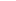 Единица измеренияПрогноз 2014 г.Прогноз 2014 г.Оценка 2014 г.Наименование продукцииЕдиница измерения1 вариант2 вариантОценка 2014 г.Изделия колбасныетыс.тонн23,026,026,0Хлеб и хлебобулочные изделиятыс.тонн34,037,036,5Кондитерские изделиятыс.тонн2,32,62,6Пластмассы в первичных формахтыс.тонн500,0550,0500,0Кирпич керамический неогнеупорный строительныймлн.усл.кирп.115,0125,0120,0Конструкции и детали сборные железобетонныетыс. куб. метров130,0140,0160,0Производство легковых автомобилей тыс.штук524,0550,0516,0Производство электроэнергиигигаватт-час6350,06800,06100,0ПоказателиЕдиница измеренияПрогноз на 2014 годПрогноз на 2014 годОценка2014 годаПоказателиЕдиница измерения1 вариант2 вариантОценка2014 годаОбъём инвестиций в основной капитал за счёт всех источников финансирования по крупным и средним предприятияммлн. руб.31605,734129,036935,5ПоказателиЕдиница измеренияПрогноз 2014 годПрогноз 2014 годОценка    2014 годаПоказателиЕдиница измерения1 вариант2 вариантОценка    2014 годаВвод в эксплуатацию жилых домов (квартир) за счёт всех источников финансированиятыс. кв. метров200,3201,4220,0Поступило налогов, сборов, иных обязательных платежей в доходы:Поступило налогов, сборов, иных обязательных платежей в доходы:Поступило налогов, сборов, иных обязательных платежей в доходы:федераль-ного бюджета(млн. руб.)консолиди-рованного бюджета Самарской области(млн. руб.)из графы 3 – поступило в доход бюджета городского округа Тольятти(млн. руб.)1234Налоговые доходы, итого3122,210664,12405,1из них:Налог на прибыль организаций 367,72800,8хНалог на доходы физических лиц17,15303,81589,0Налог на добавленную стоимость2293,6ххАкцизы420,173,0хНалог на имущество физических лицх29,029,0Налог на имущество организацийх1055,6хТранспортный налогх177,9хНалог на игорный бизнесх2,1хЗемельный налогх611,0611,0Налоги за пользование природными ресурсами4,81,6хГосударственная пошлина11,536,036,0Задолженность и перерасчеты по отмененным налогам и сборам7,40,00,0Налог, взимаемый в связи с применением упрощенной системы налогообложениях433,2хЕдиный налог на вмененный доход для отдельных видов деятельностих138,6138,6Единый сельскохозяйственный налогх0,30,3Налог, взимаемый в виде стоимости патента в связи с применением упрощенной системы налогообложениях1,21,2ПоказателиЕд. изм.Прогноз2014 г.Прогноз2014 г.Оценка2014 г.ПоказателиЕд. изм.1 вариант2 вариантОценка2014 г.Доходы млн.руб.841148747180222Прибыль до налогообложения прибыльных организациймлн.руб.222802404318300Амортизационные отчислениямлн.руб.134981349815978Налоговые доходымлн.руб.654946720146394в том числе: - налог на доходы физических лицмлн.руб.111101129011335 - налог на добавленную стоимостьмлн.руб.23190242905064 - акцизымлн.руб.140814351055- налоги на совокупный доходмлн.руб.8648811037 - налоги на имущество млн.руб.539253924715 - налоги и сборы за пользование природными ресурсамимлн.руб.1531539 - страховые взносы на социальные нужды в государственные внебюджетные фондымлн.руб.233102370223086- прочие налоговые доходымлн.руб.757593Неналоговые доходымлн.руб.3517351712738Прочие доходымлн.руб.100100903Сальдо финансовых взаимоотношений с вышестоящими уровнями власти млн.руб.-21537-21241-14091Расходымлн.руб.844048872381368Расходы за счет средств, остающихся в распоряжении организациймлн.руб.323043400828049Расходы на общегосударственные вопросымлн.руб.92511651483Расходы на национальную оборонумлн.руб.865961864Расходы на национальную безопасность и правоохранительную деятельностьмлн.руб.387387419Расходы на национальную экономикумлн.руб.311023462011Расходы на жилищно-коммунальное хозяйствомлн.руб.9929921100Расходы на охрану окружающей средымлн.руб.9927Расходы на средства массовой информациимлн.руб.776,2Обслуживание муниципального долгамлн. руб.00354Расходы на соц.- культ. мероприятия, финансируемые за счет средств всех уровней бюджетной системы РФмлн.руб.148781571115850Расходы государственных внебюджетных фондовмлн.руб.302903150030132Прочие расходы млн.руб.128312831073Превышение расходов над доходамимлн.руб.-1048-1583-1146Дефицит%1,31,81,4ПоказательЯнварь-июнь,человекЯнварь-июнь,человекПрирост (+),снижение (-) Темп роста, %Январь- июнь,на1000 населенияЯнварь- июнь,на1000 населенияПоказатель2013 г.2014 г.Прирост (+),снижение (-) Темп роста, %2013 г.2014 г.Родившихся, чел.44514337-11497,412,512,2Умерших, чел.42694175-9497,812,011,7В том числе детейв возрасте до 1 года, чел.2723-485,25,8*5,1*Естественный прирост (убыль), чел.182162-2089,00,50,5ПоказателиЕд. изм.Прогноз на 2014 годПрогноз на 2014 годОценка 2014 годаПоказателиЕд. изм.1 вариант2 вариантОценка 2014 годаСреднегодовая численность постоянного населенияТыс. чел.717,7718,3719,0Естественная убыль (прирост)Тыс. чел.0,61,20,8Миграционный приростТыс. чел.-1,5-1,00,9ПоказателиЕд. изм.Прогноз на 2014 годПрогноз на 2014 годОценка2014годаПоказателиЕд. изм.1 вариант2 вариантОценка2014годаТрудовые ресурсытыс. чел.469,3471,1480,7Занятые в экономикетыс. чел.371,8372,5370,0Среднегодовая численность безработных, зарегистрированных в службе занятоститыс. чел.3,02,74,0Уровень официальной безработицы относительно населения в трудоспособном возрасте%0,690,620,94ПоказателиЕд. изм.Прогноз на 2014 годПрогноз на 2014 годОценка 2014 годаПоказателиЕд. изм.1 вариант2 вариантОценка 2014 годаСреднемесячная начисленная заработная плата работников организаций, не относящихся к субъектам малого предпринимательстваруб.28260,028650,028000,0Темп роста%109,5111,0107,7Реальная среднемесячная начисленная заработная платаруб.103,7105,1100,5ПоказателиЕдиница измеренияПрогноз на 2014 годПрогноз на 2014 годОценка2014 годаПоказателиЕдиница измерения1 вариант2 вариантОценка2014 годаГрузооборотмлн. т. км481,7483,9451,5Пассажирооборотмлн. пасс. км1316,01325,21231,1ПоказателиЕд. изм.Прогноз на 2014 годПрогноз на 2014 годОценка 2014 годаПоказателиЕд. изм.1 вариант2 вариантОценка 2014 годаЧисло телефонных аппаратов телефонной сети общего пользования или имеющих на нее выход, всего:штук223500225000200000в т.ч. квартирныхштук183500185000162000Обеспеченность населения квартирными телефонными аппаратами сети общего пользования или имеющими выход на неештук на 100 чел.25,625,822,5ПоказателиЕд. измеренияПрогноз на 2014 годПрогноз на 2014 годОценка 2014 годаПоказателиЕд. измерения1 вариант2 вариантОценка 2014 годаЧисленность детей в возрасте 1-6 летчел.51 18651 48650 666Численность детей в возрасте 7-17 летчел.73 89774 09773 904 Численность детей в дошкольных образовательных учрежденияхчел.37 49437 69737968Обеспеченность дошкольными образовательными учреждениямимест на 1000 детей в возрасте 3-6 лет939945965Охват дополнительным образованием детей в возрасте от 5 до 18 лет%62,563,262,5ПоказателиЕд. изм.Прогноз на 2014 годПрогноз на 2014 годОценка2014 годаПоказателиЕд. изм.1 вариант2 вариантОценка2014 годаОбеспеченность:Общедоступными библиотекамиучреждений на 10 тыс.  населения0,860,860,86Учреждениями культурно-досугового типаучреждений на 10 тыс.  населения0,100,100,10ПоказателиЕдиница измеренияПрогноз 2014 годПрогноз 2014 годОценка    2014 годаПоказателиЕдиница измерения1 вариант2 вариантОценка    2014 годаУдельный вес населения, систематически занимающегося физической культурой и спортом%18,619,024,0Количество спортивных сооруженийед.630633686ПоказателиЕд. изм.Прогноз на 2014 годПрогноз на 2014 годОценка2014 годаПоказателиЕд. изм.1 вариант2 вариантОценка2014 годаОборот розничной торговлимлн. руб.186 813,7189 534,3182 070,5Наименование показателяЕдиница измеренияПрогноз 2014 г.Прогноз 2014 г.Оценка 2014г.Наименование показателяЕдиница измерения1 вариант2 вариантОценка 2014г.Объём вредных веществ, выбрасываемых в атмосферный воздух стационарными источниками загрязнениятыс. тонн26,926,527,2Объём сброса загрязнений сточных вод в поверхностные водные объектымлн. куб. м63,162,562,4